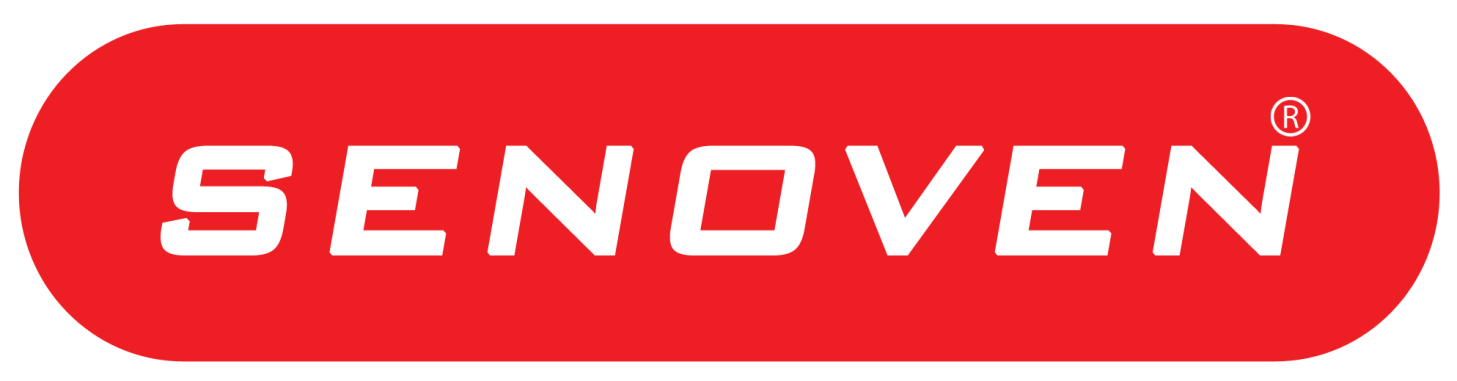 MODELSEN 3100 S
AUTOMATIC BROILER
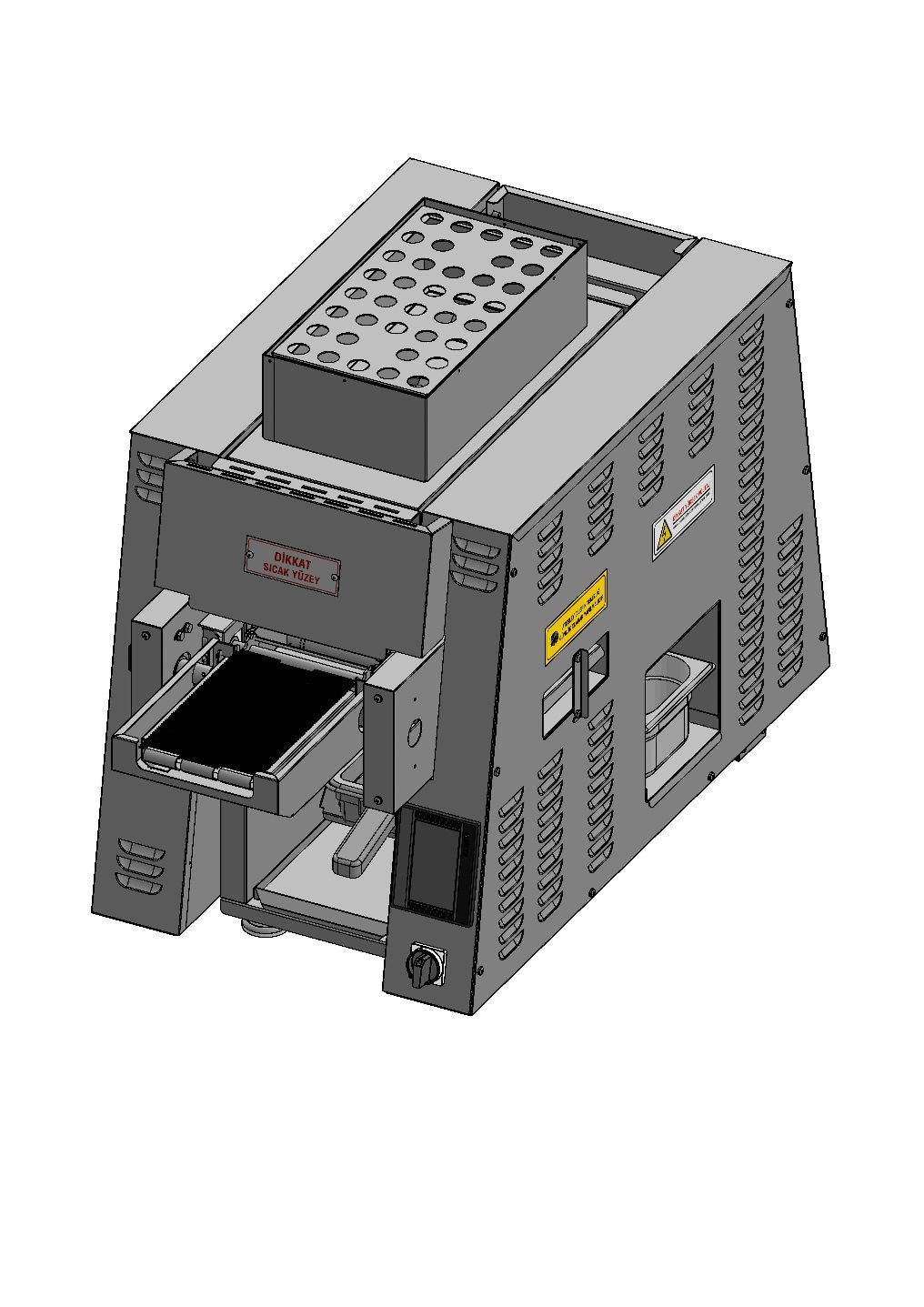 INSTRUCTIONS FOR USE AND MAINTENANCE 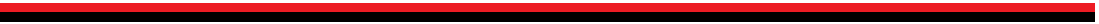 MANUFACTURER: ŞENGÜN MAKİNA İNŞAAT ve KIRTASİYE SAN. TİC. LTD. ŞTİCERTIFICATE OF WARRANTY 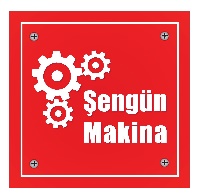 BATCH NR.        :     	DATE OF SALE:											SEN – 3100 S AUTOMATIC BROILER and AUXILLIARY EQUIPMENT, which has been sold on the date specified above is put under guarantee for a period of 1 YEAR against all kinds of manufacturing defects by its manufacturer ŞENGÜN MAKİNA İNŞAAT ve KIRTASİYE SAN. TİC. LTD. ŞTİ.           		Warranty Terms;-  Warranty terms start after the product delivery for 1 year.- Recommended daily working time is 10 hours. The scope of warranty is assessed by year or by working hours.- Documents are invalid, if haven’t sale date and confirm signature of company. You have to show the warranty certificate to benefit from the warranty.- Device is guaranteed against defects if mount and use as described ın the use and maintenance manual. - Detection the location of defects, and elimination of the problems are responsibilities of the ŞENGUN MAKİNA… - Warranty terms include only one device. You can’t claim any rights or compensation for another devices.- If Changes are made at the type, model and serial numbers, the warranty eliminates. - If material, worker or assembly defects appear, repaired free by ŞENGÜN MAKİNA at the product warranty period (Transportation cost is not included).- Failures are only repaired by ŞENGÜN MAKİNA’s personal. The intervention of unauthorized person cancels the appliance of warranty.- Installation have to be done by ŞENGÜN MAKİNA’s personal. İf usage place changes, customer must give information to ŞENGÜN MAKİNA- In the event of failure service must be informed.- The failures and damages given by external factors are out of the warranty terms.- Any failure of the product warranty period is added to the product warranty time. The repair time is until 20 working days. - Istanbul courts are competent in case of dispute.AUTHORIZED STAMP – SIGRNATURE 

PREAMBLE Dear User,Thank you for your trust in our company and for preferring our machine.  Your country included, our machines are used in 39 countries across the world in industrial kitchens. Our machine was produced in accordance with the international standards. You are strictly advised to read the instructions for use or make the user read these in order to get the best of machine and enjoy a long service life.  You are kindly asked to take note of following warnings before you call our service. SENOVEN Please read this manual and make sure the users read it carefully before you install the machine. The machine shall fall out of warranty coverage if you operate the machine without having read the manual beforehand. This manual, which contains information regarding the assembly, usage and maintenance of the product purchased, should be read carefully. Make sure that electrical installations for the machine connection be prepared accordingly by qualified personnel in accordance with the legal regulations before our service personnel arrives for appliance assembly. In the case of hesitation or where you are not clear about certain issues, please call the nearest authorized service and ask for information. We kindly remind you that charges and expenses for waiting times shall be billed to you on hourly basis, should you stand the called service personnel up. Important Warnings and Safety Instructions:  	NOTE: This manual contains important safety, installation and operation instructions. All operators are required to read this manual thoroughly before operating and using the unit. Erroneous installation, setting and maintenance may cause damage to the unit, to injuries or even death.  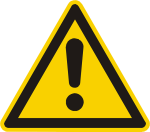    WARNING: This product is not intended for use by kids or incapable adults. Incapable persons are only allowed to use this product under the supervision of an attending adult once said attending person takes necessary safety measures. It should be ensured that small children do not toy with the product.     WARNING: Erroneous installation, arrangement, replacement or maintenance may cause damage to the unit, to injury or even death. Do not use the product or put into service before reading the instructions for installation, cleaning and maintenance.     	ATTENTION! You should not work with long hair, full clothes or dangling jewelry near the belt.  Getting caught by the belt may cause serious injury.  	ATTENTION! For your safety, do not store or place gas, gasoline or any other imcombustible stuff near the product.   	WARNING! If the power line is damaged, do not attempt to operate the product. Immediately contact technical service or call an experienced electrician. 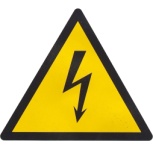   	ATTENTION! Do not attempt to broiler the product to be broiled with incombustible stuff like paper. Such attempts may cause fire.    	ATTENTION!       Do not place any object (hot pan, plate, tray etc.) on any part of the machine other than the belt.                         ATTENTION!       Always be very careful when using the product. 



 ELECTRICITY WARNING It includes information about a possible electricity shock danger. Observations mistakes may cause equipment damages and/or serious injury or even death.                         HOT SURFACE WARNING 
 It includes information about contact with equipment and parts. Failure of compliance may cause body injury. The broiler should be placed under a ventilation cover or a hood. Make sure that the broiler is sufficiently aerated and the ventilation is adequate. Make sure that the broiler is adequately distanced from walls and any other incombustible stuff. The minimum required distances are to be found in the following sections. Keep the broiler always clean. Remove possibly incombustible substances from the broiler. Ventilation gaps should be sufficiently dimensioned, so as to ensure proper ventilation of the broiler. Do not block ventilation openings. Do not congest ventilation openings with foreign bodies.  Broiler shall only be used with the fuel specified on specifications’ plate fixed onto it.Store the manual in a suitable place, considering that you may need to look at it again in the future. Obtain a list from your gas provider which instructs you on what to do when you sense a gas smell. Hang this list on a visible spot. 
Gas won’t pass the burner when there’s no power. In addition to the warnings and precautions in this manual, apply the following directives for Senoven Automatic Broiler to operate safely: •     Read and apply all the instructions before using this equipment. •     Use the broiler only for its intended use as described in this manual. •	Do not operate this device if it has a defective cable or plug or if it’s otherwise damaged. •     Only authorized personnel is allowed to carry out maintenance or repair work on this device. Please contact your local Senoven branch.  •	 Please use only original Senoven spare parts for the broiler. Otherwise the guarantee becomes void and cooking performance may be drastically impaired. Use of parts that are not produce of Senoven affects these criteria and broiler performance may affect part service life and food health safety. Warnings and instructions below appear throughout the manual and shall be diligently complied with: •	Shut the gas valve for turning the broiler off and unplug before any service, maintenance or cleaning work to be done.   •	Wait for the broiler to cool down completely before carrying out any service, maintenance or cleaning. Failure to do so may cause body injuries.  •	Procedures in this manual may contain references to use of chemical products. Senoven does not endorse the use of any particular cleaning / degreasing agent. Make sure to use chemicals that are approved for use in kitchen.   • 	The broiler should be grounded in accordance with the local electricity codes in order to avoid risk of electricity shock. These fuses are protected by electric circuit breakers. Separate electricity lines require a grounding plug. •	All electrical connections should comply with local electricity codes and other applicable regulations. •	Operate the machine in an adequately ventilated place. Make sure to leave lateral safety clearances in order to avoid the emergence of a fire safety risk.  In case of emergency, follow the directives for shutting down.  •     Do not attempt to turn on the device in case of power cut. WARNING: Danger of electrical shock. Failure to comply with these instructions may lead to serious injuries or even death:   _    Device needs to be grounded. _    If you have doubts about the proper operation of the device, check with a qualified electrician.  _    In order to avoid the risk of serious injury or death on the control box, do not use water in its proximity. WARNING: Hot surfaces and high temperatures. Failure to follow these procedures may lead to serious injury:  _	Make sure to have cooled down the device in accordance with the instructions in this manual before carrying out any cleaning or maintenance work. Responsibilities of Vendors In general, the responsibilities of the vendors are as written below: To verify that electricity and gas service are applied under conditions required by the manufacturer and to check whether the connections are in conformity with the manufacturer’s requirements. To take the broiler out of its package as described in instructions for use and operation, install the broiler and place it appropriately. To verify that electricity and gas connections are made by a qualified person. To make sure that the connections are implemented in accordance with the applicable provincial / regional / country standards. CONTENTS CERTIFICATE OF WARRANTY 
PREAMBLE IMPORTANT WARNINGS AND SAFETY INSTRUCTIONS PART 1: INTRODUCTION Definition Description of Body Elements 1.3 Warranty Information 1.4 Microprocessor Control 1.5 Cooking Feature 1.6 Conveyor (belt)1.7 General Information 1.8  Graphical Features 1.9  Broiler Electricity -Gas Technical Specifications Table 1.10 Dimensioning PART 2: INSTRUCTIONS FOR USE 2.1 Pre-Installation 2.2 Assembly 2.3 Leveling 2.4 Clearance Requirements  2.5 Ventilation 2.6 General Information about Ventilation2.7 Gas Installation- 1/2 ’’ n.P.T.2.8 Installing Gas Appliance Connectors and Flexible Gas Lines Correctly 2.9 Required Items for Installation 2.10 Broiler Electricity -Gas Technical Specifications Table2.11 Restraining Requirements 2.12 Pre-operation check PART 3: OPERATING, PROGRAMMING AND SHUTDOWN 3.1 Controls and Indicators 3.2 Operating Procedures 3.3 Operating3.4 Programming 3.5 Shutdown 3.6 Warnings 3.7 Errors/ Warning Messages 3.8 Temperature Reading Failure (sensor failure)3.9 Temperature Limit Exceeded 3.10 Low Battery Appears on Screen 3.11 Ready 3.12 Ignition Failure PART 4: CLEANING AND DISASSEMBLY PART 5: CALCULATION OF TOTAL PRODUCTION YIELD PART 6: SPARE PARTS MANUALS PART 7: ELECTRICAL DIAGRAM PART 8: TROUBLESHOOTING 8.1 Temperature Limit Exceeded8.2 Low Battery Appears on Screen8.3 Temperature Reading Failure (sensor failure)8.4 Ignition Failure8.5 Products are not cooking 8.6 How to Call Technical Service 8.7 Labels 8.8 Notes PART 1: INTRODUCTION 1.1 Description SENOVEN SEN 3100 S brings about Cooking by evenly distributing high-temperature air between its belts. Its air system substantially decreases energy consumption. It’s readily cleanable and easy-to-use. Its easy-to-use control panel reduces user errors to a minimum level.   This manual contains safety, assembly and operation instructions For Senoven Automatic Broiler Model SB 3000. You are advised to read all the information in this manual for an easier installation and use. Description of Body Members 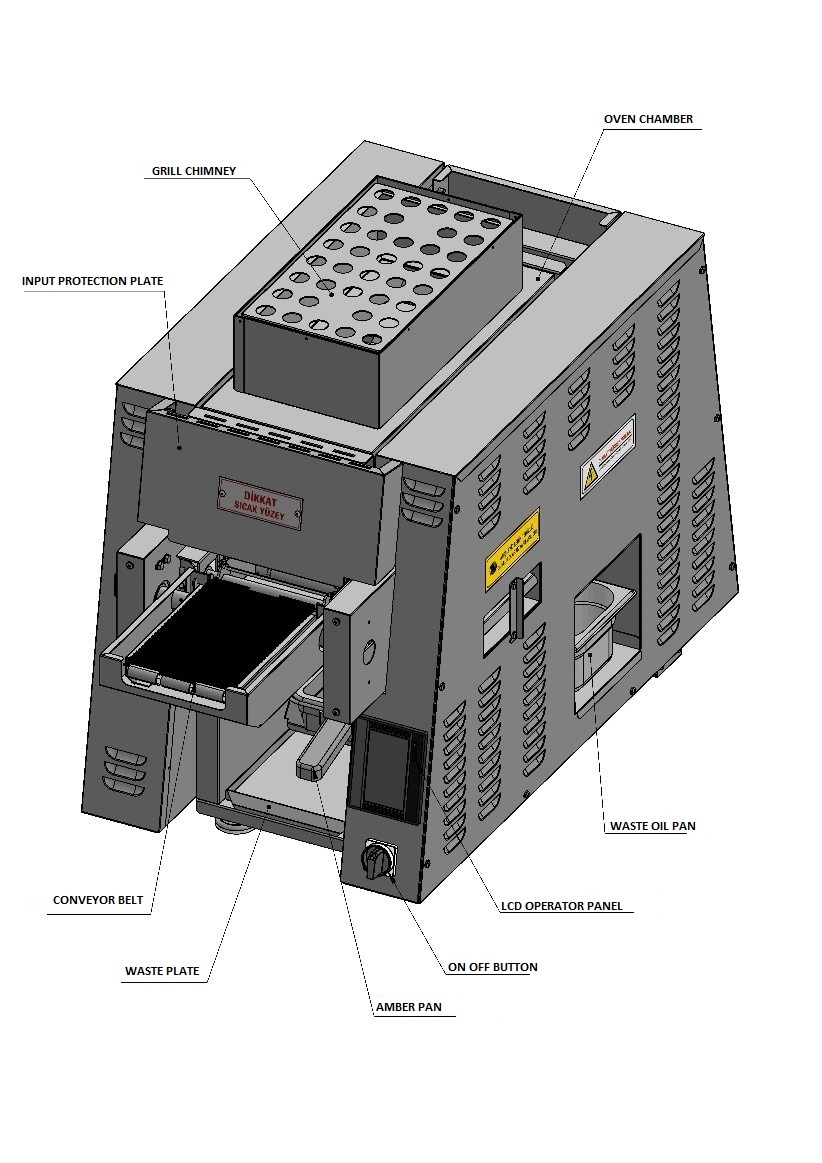 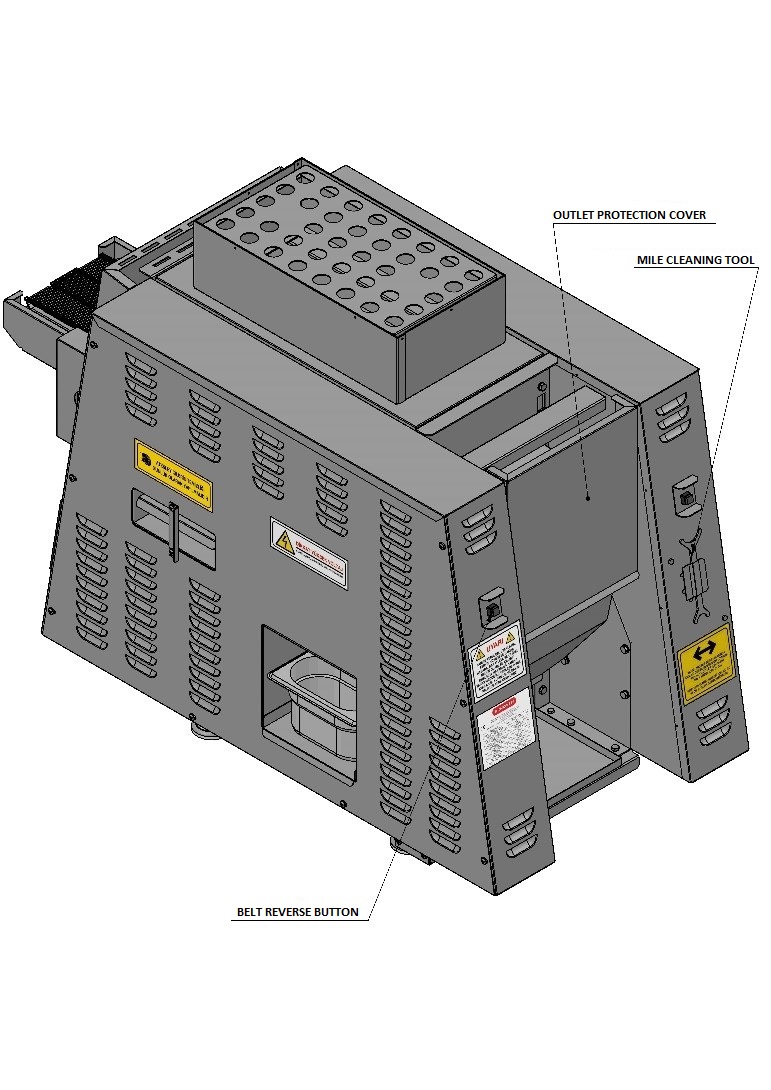 1.3 Warranty Information Read warranty content fully. If the unit suffers damage during transportation, immediately contact the shipment company and notify them of the damage.  Shipment damages are under the responsibility of receiver and is not covered by the guarantee. Situations not covered by the guarantee:Damages arising during shipment or caused by wrongful usage.      •     Damages caused by electric service. •     Damages due to non-compliance with maintenance instructions in the manual.   Breakdowns resulting from non-compliance with the manual or any other applicable training	  •	  Damages resulting from inappropriate or inadvertent use apart from normal operating procedures specified in this manual. Situations where electrical components suffer damage due to humidity. Situations arising from external impact or absence of safety precautions. 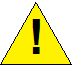  Microprocessor control The broiler is controlled by a programmable microprocessor. This microprocessor controls all the functions of the broiler. It may be set to any desired temperature between 300 °C and 500 °C.  In SB 3000 automatic broilers, cooking time (conveyor speed) may be adjusted in a range of 1 minute up to 7 minutes. Thanks to program storage feature, all cooked products may be prepared in consistent standards and shorter times. 1.5 	Cooking feature 
Pressurized air circulating in the automatic broiler body makes sure the products are cooked homogenously and quickly with the help of burners.            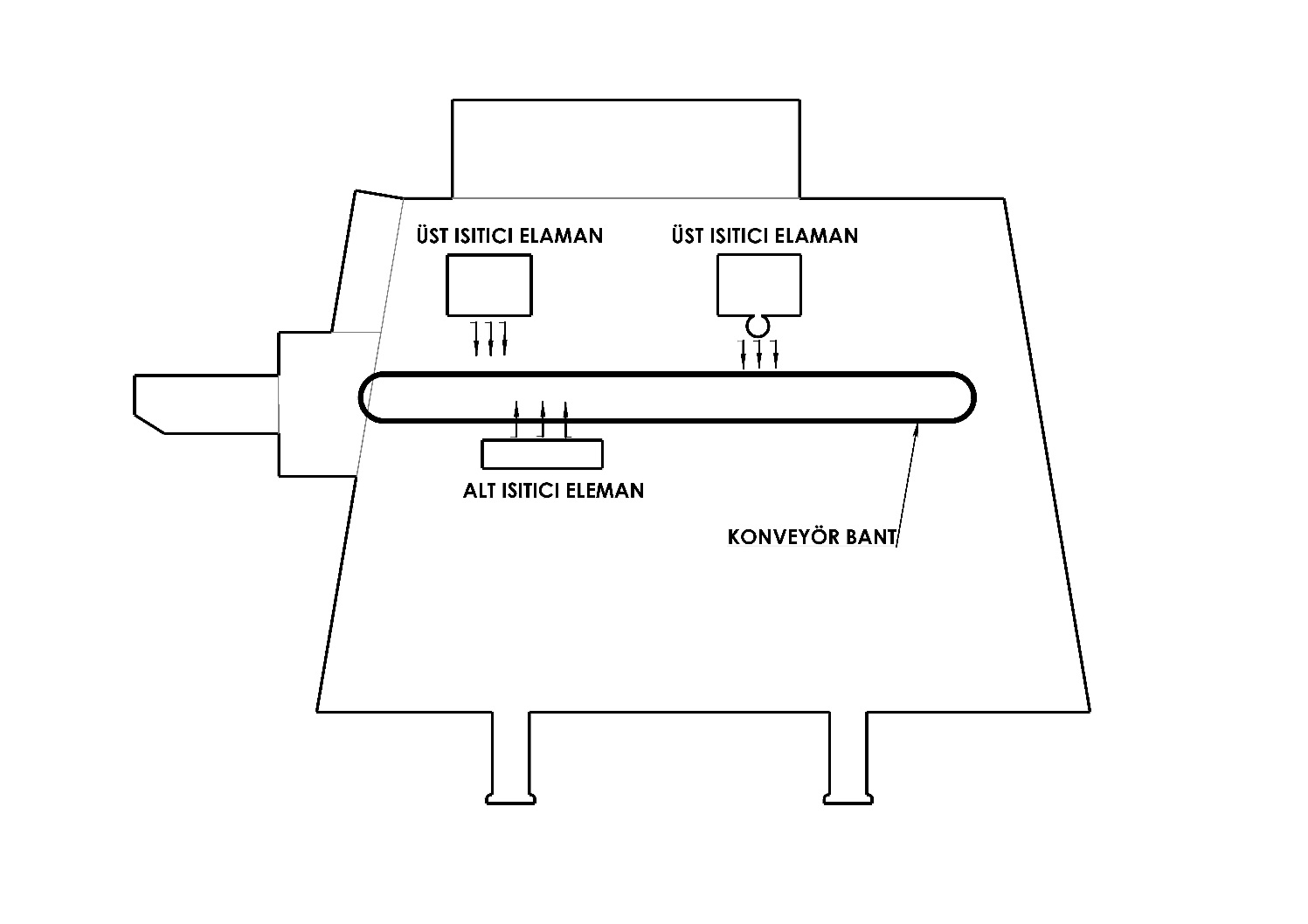 1.6 	Conveyor (Belt)	Conveyors enable the product to pass through the broiler. The belt is controlled by microprocessor and in SEN 3100 S automatic broilers it may reach a speed between 1 up to 7 minutes. The belt speed determines how long the product will stay in the broiler, which is actually the Cooking time. The width of the belt is 178 mm. The belt consists of stainless steel wires which engage each other in a locking manner.  It’s designed in a spaced manner for an easy circulation of heat and air.  1.7	General Information Instructions below are intended to serve as a guide for you in the installation of the broiler. First and foremost, the broiler boxes should be counted and be inspected carefully for any visible damage. Prior to installation, proper and safe storage systems should be provided if the broiler requires to be constantly protected against external conditions and humidity. 1.8 	Graphical features 

1.9	Broiler Electricity – Gas Technical Specifications Table 
BROİLER ELECTRICITY – GAS TECHNICAL SPECIFICATIONS TABLE 	
POWER SUPPLY: SINGLE PHASE, 230 V AC, 50-60 Hz / 3 Amp: 1Neutral, 1 Ground 
IMPORTANT!: Electrical inlet connections should be performed according to the arrangement in inlet terminals.  (PHASE TO PHASE– NEUTRAL TO NEUTRAL– GROUND TO GROUND)
Note: Specifications can vary or be altered. The information above is only intended for information purposes.  1.10	Dimensioning: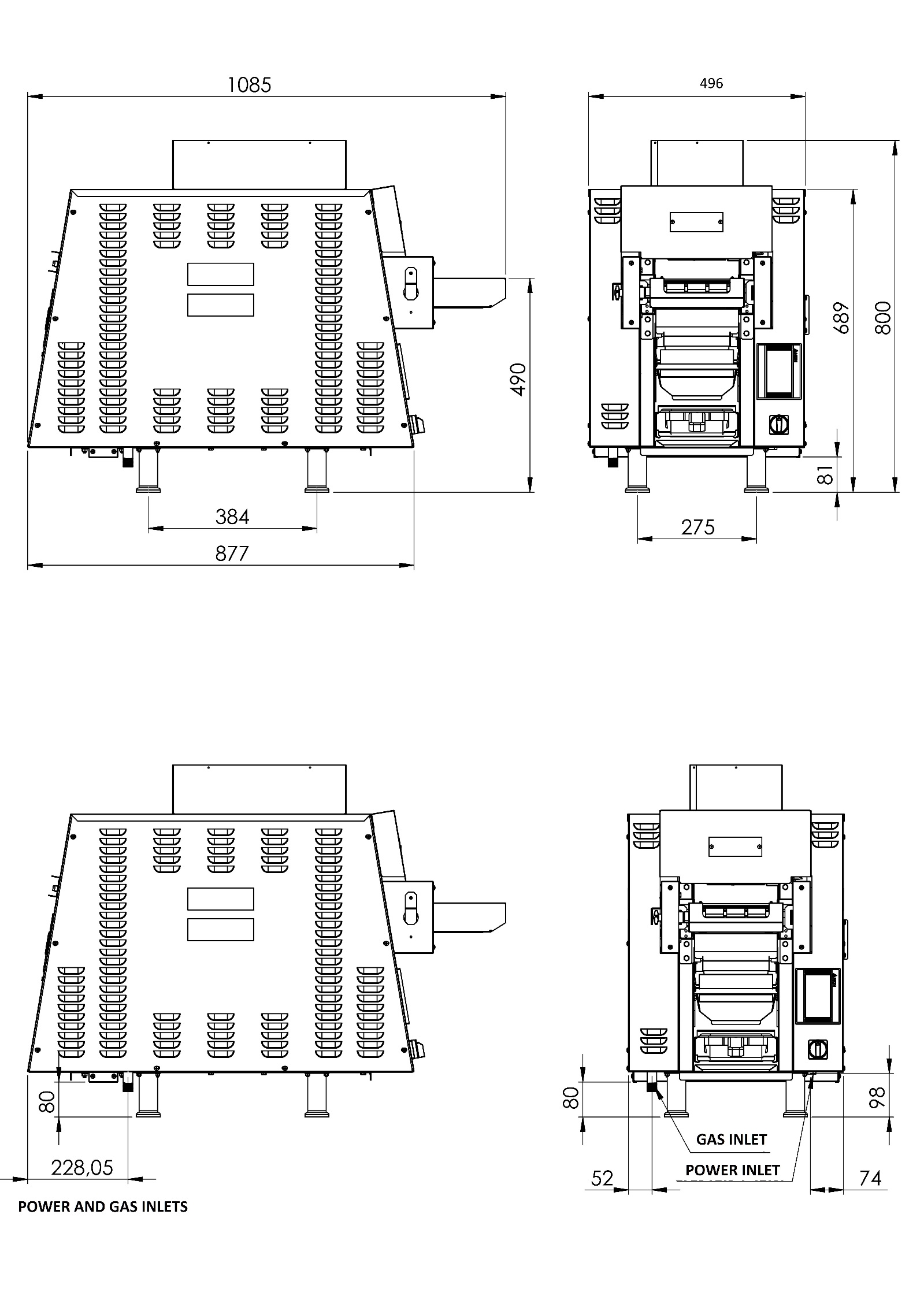 PART 2: INSTRUCTIONS FOR USE2.1	Pre-installation Broiler parts can move from the place during shipment. Assemble such parts according to their designated places. If any of the parts have suffered an explicit or implicit damage during shipment, the shipping agent shall assume responsibility for such parts. Factory guarantee does not cover shipping damages.  2.2	Assembly If installation is not performed by our technical service, please follow the assembly instructions.  2.3	Leveling 
The oil drainage system is based on gravity flow design.  Thus, it’s crucial for the machine to be fixed on a level surface.    	2.4 	Clearance Requirements Keep combustibles away from the machine zone. Leave 600 mm clearance from surfaces in order to facilitate disassembly and to allow for a comfortable work by technical service. Required and recommended clearances Note: Do not install this broiler in places with ambient temperatures over 40 oC. Otherwise, broiler parts may suffer damage. Operate the broiler only in approved areas in conformity with instructions to ensure a long service life and a safe operation.   2.5	Ventilation This device should be installed under adequate ventilation conditions. Remember that ventilation is of vital importance especially for gas broilers.  Determine installation area taking into consideration your country’s fire and safety regulations. Guidance information about ventilation shall be given in the next part. 
2.6	General information about ventilation 
	Ventilation duct or hood should be adequate to absorb heat and cooking odors.  Moreover, ventilation in gas broilers should be adequate to expel combustion products.  Broiler owner bears the responsibility for functional and a duly structured ventilation. Ventilation opening (hood) should be congruent with general aeration and heating system.  
Attention: Do not block combustion and ventilation air flow.  Adequate air source should be available for a safe and proper operation of the device. Now you are ready to set up energy supply for the machine. This shall be done by a competent electrician or installer of your choice.  
2.7	Gas installation - 1/2”n.P.T.In order to have a safely and efficiently operating broiler, you have to install the broiler properly.  Installation should be performed in accordance with national fuel legislation, manufacturer’s installation instructions and municipal construction and local construction codes. 1. When the broiler is subjected to pressure test under a pressure higher than 35 mbar, the isolating valve for the broiler and the gas supply line should not disconnect from the gas supply line.  2. When subjected to pressure test under pressures lower than or equal to 35 mbar, the gas supply line should be isolated from the broiler with the help of an isolating valve provided on the gas supply line. Nominal inlet gas supply should not fall below 15 mbar, which is "the gas supply pressure impacting the broiler connection for natural gas". 2.8	Installing gas appliance connectors and flexible gas lines correctly	Proper connection of connectors is vital in terms of ensuring safety and maximum service life in kitchen zone. Connectors should be congruent with standard connector inlets and gas-fueled emergency stop system should be compatible with standard emergency stop systems. The pipe should be attached with a pipe elbow in order to avoid damages to connector connections due to sharp edges.  For easy movement of the appliance, the connector should be installed with a "lazy" loop for minimum tension.NOTE: Gas appliances should be disconnected prior to maximum movement. (Minimal movement ispossible to connect hose.)2.9	Required items for installation:1 x 20 ampere (K OTOMAT) – fuses in electrical panel 1,5 mm² cable section for the cable (TTR CABLE – 1 PHASE/ 1 NEUTRAL/ 1 GROUNDİNG)NOTE: (TTR Cable is flexible and as such resistant to relaxation and bending during right-left, front-rear movement of the broiler. Our company recommends use of TTR cables.)  The grounding should be robust. If voltages are high or low, a protected voltage regulator (regulator) is attached. NOTE: The conditions above should be met for a smooth and quick installation. We ask for your consideration and wish you an enjoyable work. 2.10	Broiler Electricity – Gas Technical Specifications Table:

	BROİLER ELECTRICITY – GAS TECHNICAL SPECIFICATIONS TABLEPORWER SUPPLY: SINGLE PHASE, 230 V AC, 50 Hz / 3 Amp: 1 Neutral, 1 Grounding 
IMPORTANT!: Electrical inlet connections should be performed according to the arrangement in inlet terminals.  (PHASE TO PHASE– NEUTRAL TO NEUTRAL– GROUND TO GROUND)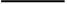 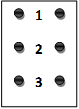 
Power requirements are stated on the unit nameplate and must be connected accordingly. This appliance, when installed must be electrically grounded in accordance with local codes, or in the absence of local codes, with the National Electrical Code, as applicable. Before starting the machine, tighten all electrical connections in control box. An electrical wiring diagram can be found inside the control box.Note: Disconnect power before servicing. 

2.11	Restraining Requirements 			This installation shall be performed with a gas connection element suited to connection members’ standards for movable gas appliances and a fast disconnecting device suited to fast disconnecting standards for gas appliances. ,Restraining installation should restraint the movement of broiler independent of connector member.  Fast disconnecting device or its pipe should restraint broiler movement.If the restraint is dismounted due to cleaning or maintenance, it should be reversed to its original state once the cleaning or maintenance is completed. 
Note: If restraint connection needs to be disconnected, bring the machine back to its original state once you are done with your work. 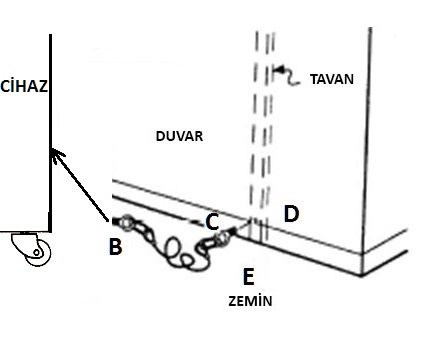 Screw part “B” to orifice “A” together with its dedicated cable.  Screw part “C” to the support “D” on the wall or to the anchor “E” on the ground together with its dedicated cable.  2.12	Pre-operation check Be sure that all parts are installed in the proper location:   Ventilation is turned onBroiler is plugged inGas line is connectedDON NOT ATTEMPT TO OPERATE THE BROILER before an authorized technical service personnel or authorized sales representative arrives and checks all the connections and system completely. This service makes sure that the machine connections are properly installed and system functions accurately. Guarantee goes into effect once the installation is approved. The guarantee shall not be effective if the broiler is operated before the check by authorized sales representative or authorized technical service personnel.  ATTENTION!  You should not work with long hair, full clothes or dangling jewelry near the belt.  Getting caught by the belt may cause serious injury.   ATTENTION!  If the power line is damaged, do not attempt to operate the product. Immediately contact technical service or call an experienced electrician. PART 3: OPERATION, PROGRAMMING AND SHUTDOWN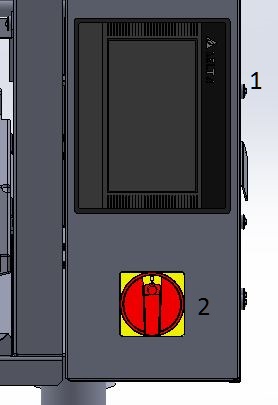 3.1 Controls and Indicators Right control box There’s a touch control panel (1). Device settings like belt speed, temperature and the like are controlled on this panel. Main On / Off Switch (2) serve to turn the machine on and off. 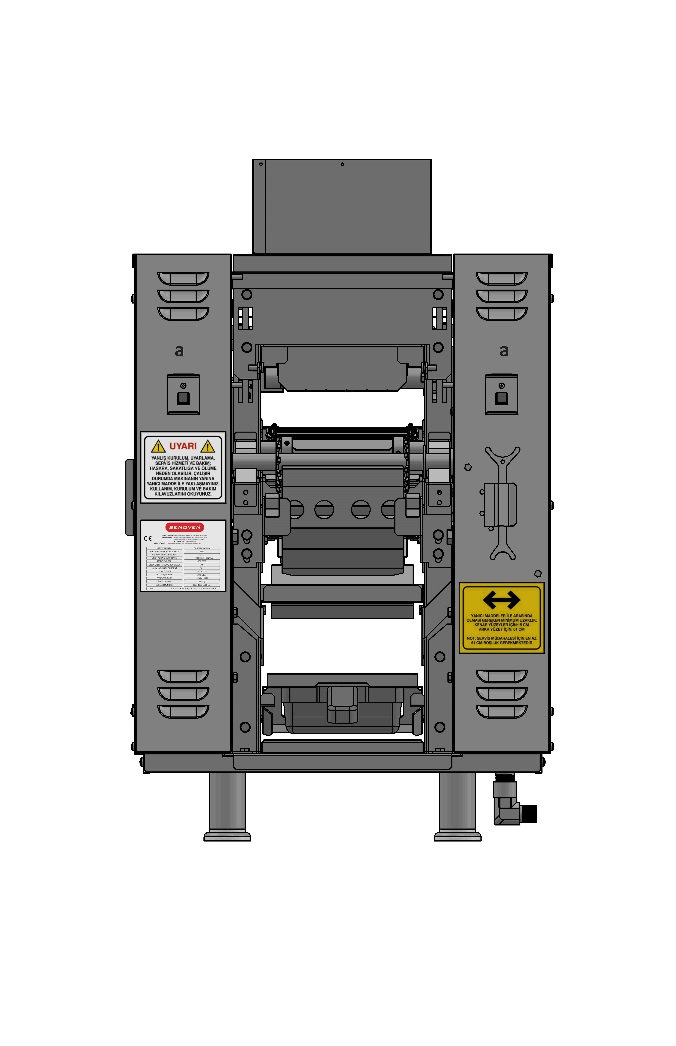 Broiler rear side Belt buttons (a)– Use these buttons to reverse the rotation direction whenever the machine gets jammed. They may also be used during cleaning. 3.2	Operation Procedures Pre-Lighting Preparation  
Center the broiler underneath the hood.Bring the handle to a parallel position with pipe and open gas valve. Turn ventilation system on. 3.3 Operation Normal ignition SEN 3100 S Automatic Broiler is equipped with automatic ignition. When the broiler is turned on, a hot surface igniter turns on 5 seconds before the flow of gas. Gas then flows to all of the burners. If the burners are not lit within 10 seconds, the control will reset and try again for a duration of 10 seconds. This occurs 3 times. If the broiler does not light after the third attempt, the ignition failure light will flash and the main on/off switch must be cycled to repeat the procedure. If this still doesn't light the broiler, see the MANUAL IGNITION instructions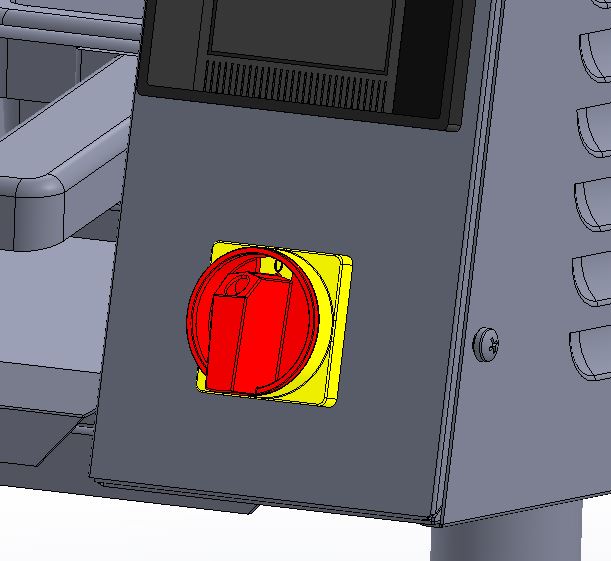 1. Turn the MAIN POWER SWITCH (a) on2. Allow broiler to heat for 45 minutes before cooking.Manual ignition 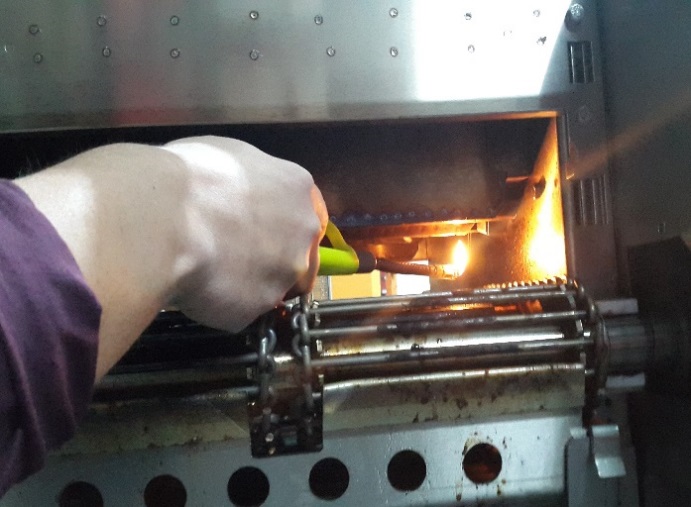 Turn the feeder off (if present) and remove the OIL TRAY. Turn the MAIN POWER SWITCH on. Hold a Lighter for upper first burner. Once the first burner is lit, then all burners get ignited. 3.4 	Programming All functions of the broiler are controlled by a microprocessor. The broiler should be preset for operation. In the following pages, programming is described step by step with reference to exercises. These exercises were prepared with the assumption that the broiler is operated for the first time after installation stage. 
Turn the switch on; once it’s turned on the operator panel will also turn on and a logo appears on the screen. 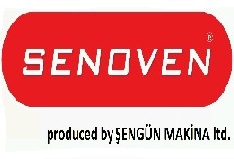 
Touch the logo image. (The machine won’t start to operate unless you touch on the logo image). Then “SELECT” page will appear on the screen.      Each time the broiler is turned off and on, it starts with “SELECT” option. The broiler has three different program options to operate with.   				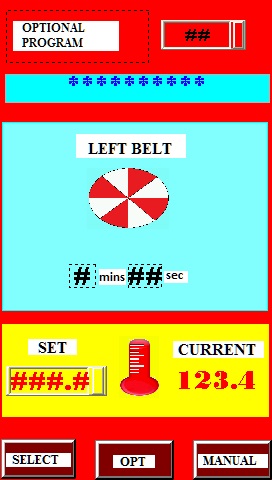 SELECT – OPS (OPTIONAL)- MANUAL1- “SELECT” OPTION 	At first use “SELECT” page is not programmed. For programming touch “SELECT” option on left below. Then the following page will appear. 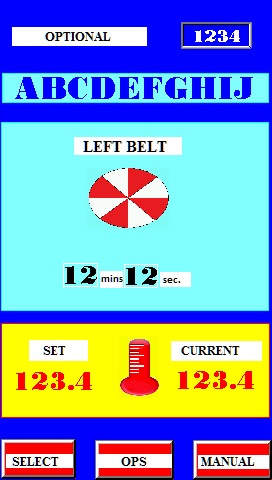 
    You can switch to programming page by pressing on the option for four seconds as illustrated above.  You can program from 1 up to 18 products by pressing on the “change page” option. In “SELECT” option all products cook at a fixed temperature which is set between 100-500 °C. Cooking temperature for all products is common.  Simply by changing the cooking time, a standardized cooking can be ensured for the products. 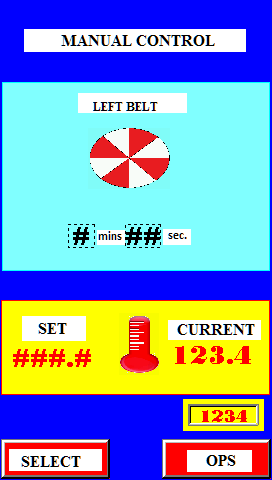 A keyboard will appear on the screen when you touch on the areas (options) depicted above with lines; you can do your programming with the help of this keyboard. Once programming is done, you can go back to “products” screen by touching on “SELECT” option on the left bottom. You can get the broiler ready by pressing on any two of programmed products and “SELECT” option. Note: When the set temperature and the actual temperature of the broiler are equaled, the “ready” caption appears on the screen. Now your automatic broiler is ready to use.  Ops (optional) selection  
At first use “ops” page is not programmed. For programming touch “OPS” option on bottom center. Then the following page will appear. 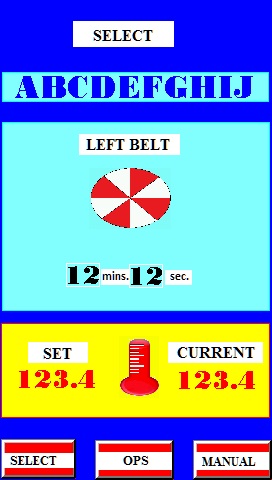 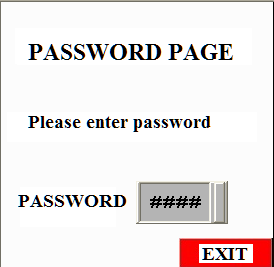 A Password page will appear on the screen when you keep pressing on the option four seconds long. You can access the program page when you click on the password box and enter the password. Once the password is (Password 5555) entered, do not forget to press on “ent” key. You can program from 1 up to 18 products by pressing on the “change page” option.   Note: You can leave this page by touching on any one of product programs.  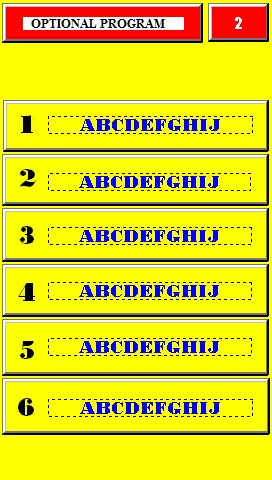 A keyboard will appear on the screen when you touch on the areas (options) depicted above with lines; you can do your programming with the help of this keyboard. Once programming is done, you can switch to “OPS” (OPTIONAL) products screen by touching on “ops” option on center bottom of the page. You can get the broiler ready by pressing on any of one of programmed products of your choice. Note: When the set temperature and the actual temperature of the broiler are equaled, the “ready” caption appears on the screen. Now your automatic broiler is ready to use.  Manual OptionTouch on MANUAL option on right bottom of “SELECT” page. Manual control page will appear on the screen.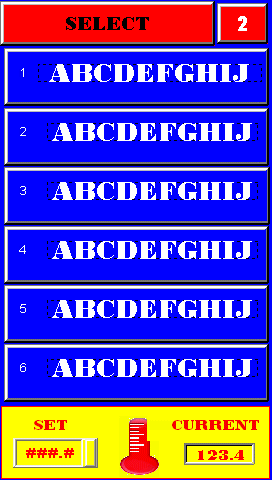 On the manual control page, you can program and readily cook any unprogrammed product of your choice. A keyboard will appear on the screen when you touch on the areas (options) depicted above with lines; you can do your programming with the help of this keyboard. With these options, all of the functions will respond immediately. Manual control feature facilitates trial cookings for new products.  When the set temperature and the actual temperature of the broiler are equaled, the broiler becomes ready to use. You can switch between (SELECT- OPS-MANUAL) operation options with the help of keys at the bottom of the screen.    3.5	Shutdown 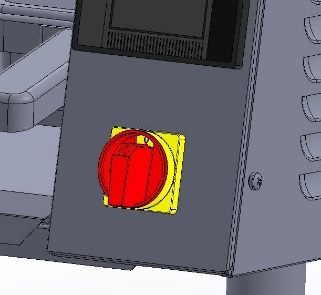 Planned Shutdown Allow the broiler to run free of any product for 10 minutes. This will burn the chain clean.Turn off the main power switch.Wait for 30 mins for the broiler to cool.  Emergency shutdown 
Turn off the main power switch. 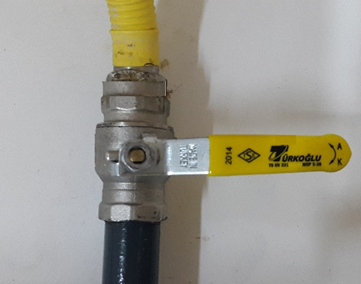 Close the main gas valve. Valve is closed when it’s perpendicular to pipe. Senoven Automatic Broiler is designed to automatically stop gas flow to the broiler in the event of power failure, gas pressure loss or any other related incident. Do not attempt to operate this appliance in such cases.ATTENTION! Post instructions to be followed in the event the user smells gas. This information shall be obtained by consulting your local gas supplier.
 ATTENTION! For your safety: Do not store or use gasoline or other combustible vapors or liquids in the vicinity of this or any other appliance.
 ATTENTION! For your safety: In the event of a prolonged power failure, no attempt should be made to operate this appliance.3.6	Warnings 1. The appliance gives “TEMPERATURE LIMIT EXCEEDED” alert when broiler temperature exceed the limit value specified by the manufacturer. 

2. If the product does not cook, check cooking times and temperature setting. It may be that the conveyor belt is revolving fast. 3. If the product overcooks, check cooking times and temperature setting. Conveyor belt may be slow. 4. If the product still does not cook or overheats in spite of the fact that all the settings are normal, the manufacturer should be contacted.  5. If problems occur in normal ignition during normal operation of the broiler, manual ignition can be activated (See p. 19) 
3.7 Error / Warning Messages Our appliances have controlled error/warning messages. An unexpected error that could arise during broiler operation will appear on the screen (control panel) as shown below. 
3.8 Temperature reading failure (Sensor failure)This message appears on the screen if no temperature data is transmitted from cooking chamber to the control unit.  


3.9	Temperature limit exceeded This warning shows up if the broiler temperature exceeds 550 °C.  3.10 	Low Battery appears on the screen This warning shows up when screen battery is low. 3.11	Ready This appears when the broiler temperature reaches the desired level. 3.12	Ignition failure This warning appears when broiler is not ignited or a failure occurs in burner system. PART 4: CLEANING AND DISASSEMBLY Turn broiler off and close the main gas valve. Disconnect the power supply to the broiler before cleaning orservicing. Make sure the power does not turn itself on again. A failure at the stage may lead to electric shocks, loss of limb or even death. If this broiler is connected using a restraint, and disconnection of the restraint is necessary for cleaning or moving the broiler, the restraint must be reconnected after the broiler has been returned to its originallyinstalled position. Allow to cool for 30 minutes prior to cleaning/disassembly. Use only approved cleaning, degreasing and sanitizing solutions.The broiler was designed for easy and comfortable servicing as a result of extensive engineering work. Greasing is not required for this broiler. You have to keep the broiler clean in order to use the broiler in a most effective way. See below for cleaning instructions. Cleaning frequency was determined according to factory recommendations. Your mode of use and product type will be decisive for your cleaning frequency.  All electrical parts must be free of humidity.   It’s important to wipe and clean the broiler carefully. Do not ever empty a bucket full of water onto the broiler. Furthermore, do not subject the broiler to any pressure resulting possibly from cleaning.  This pressure may result from hose-washing or pressurized spray. If any liquid or water is spilled onto the broiler, do not turn broiler power on before you make sure no liquid has entered the control box. If you have doubts about this, contact the technical service.  WARNING! Do not use strong detergents, steel wool or wire brush on unspecified, stainless steel surfaces.  WARNING! Leave the ventilation on during cooling. Failure to do so may pose fire safety hazard. 
 WARNING! Broiler parts are hot. Do not attempt to disassemble broiler until it’s fully cool. Failure to follow this instruction may lead to severe injury.  All parts are cleaned on daily basis unless otherwise stated. Follow the steps for proper assembly. Reverse the order for reassembly. Required tools Compartment sink Degreaser Heat resistant gloves Scrub pad Non-scratch cloth Soft bristle Small orifice brush Large orifice brush Shaft cleaning tool Instructions Allow the broiler to run free of product 10 minutes before turning it off. This allows any residue on chains to burn off. Shut the broiler off and let it cool for 30 minutes before disassembly. Close the main gas valve and unplug the broiler before cleaning.      FEEDER BELT 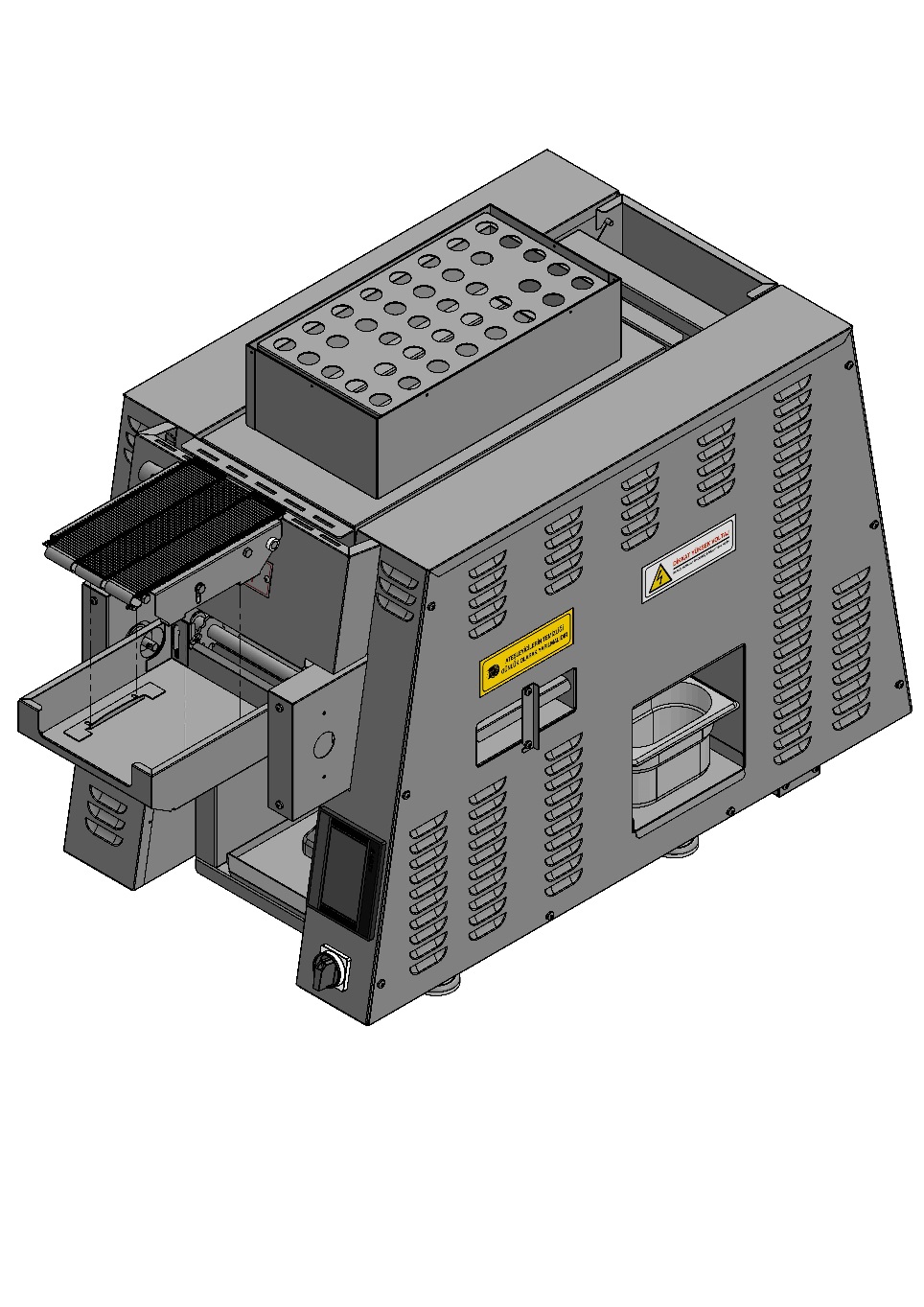 Tools Compartment sink Scrub pad Cleaning: Every four hours at the end of use.                                                           Instructions 1.  Pull the release pin.2. Lift push-bar and belt wire feeder up and remove. 3.  Wash, rinse and sanitize in 3-compartment sink.              Do not lift the feeder base together with feeder bar.  	This will damage the feeder base. REASSEMBLY: Pull the release pin and place on the feeder base. 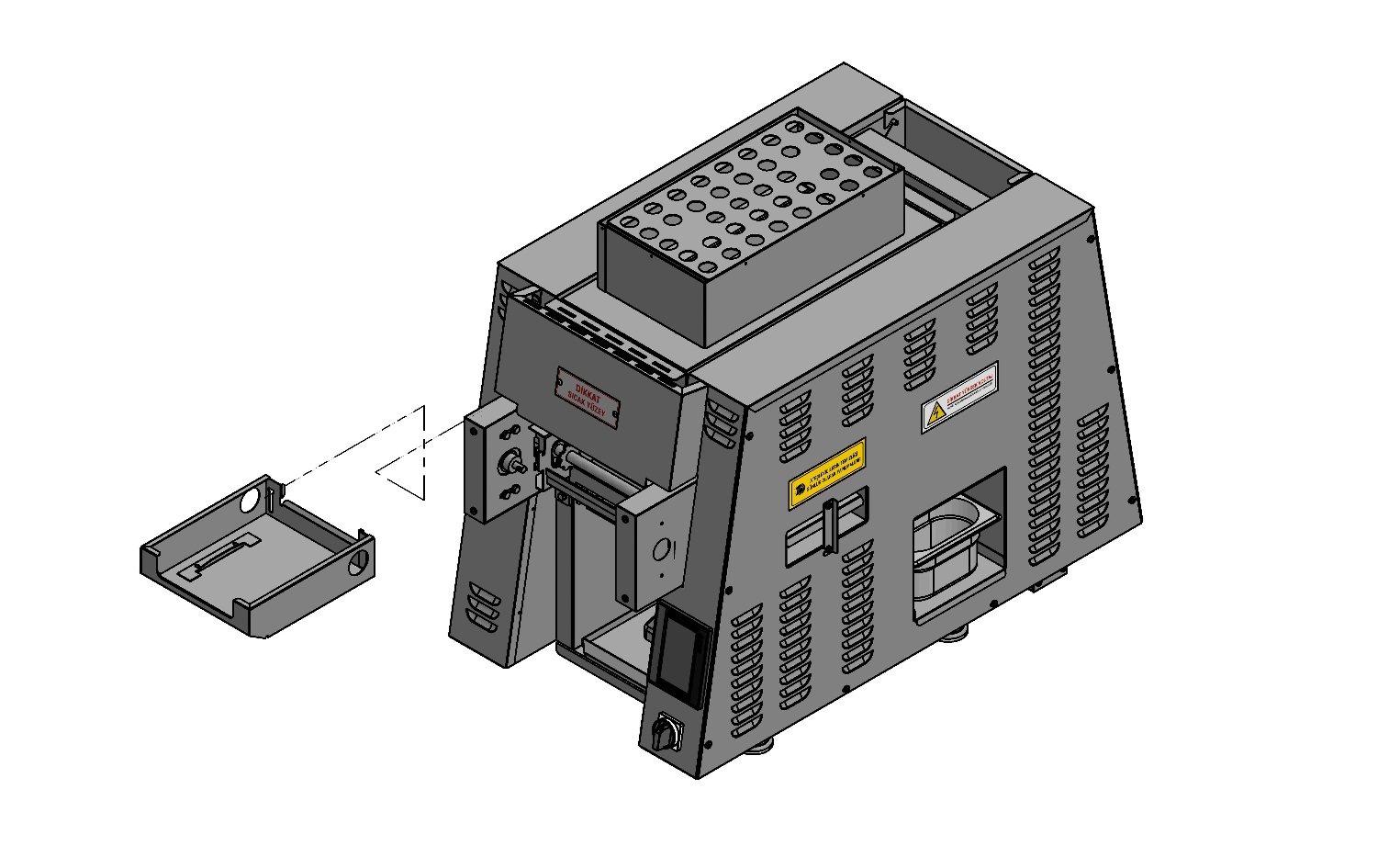 FEEDER HOUSING Tools 	Compartment sink Scrub pad   Cleaning: Daily Instructions 1.  Lift and remove. 2.  Wash, rinse and sanitize in 3-compartment sink.          
REASSEMBLY: Hang feeder housing on brackets.GREASE PAN 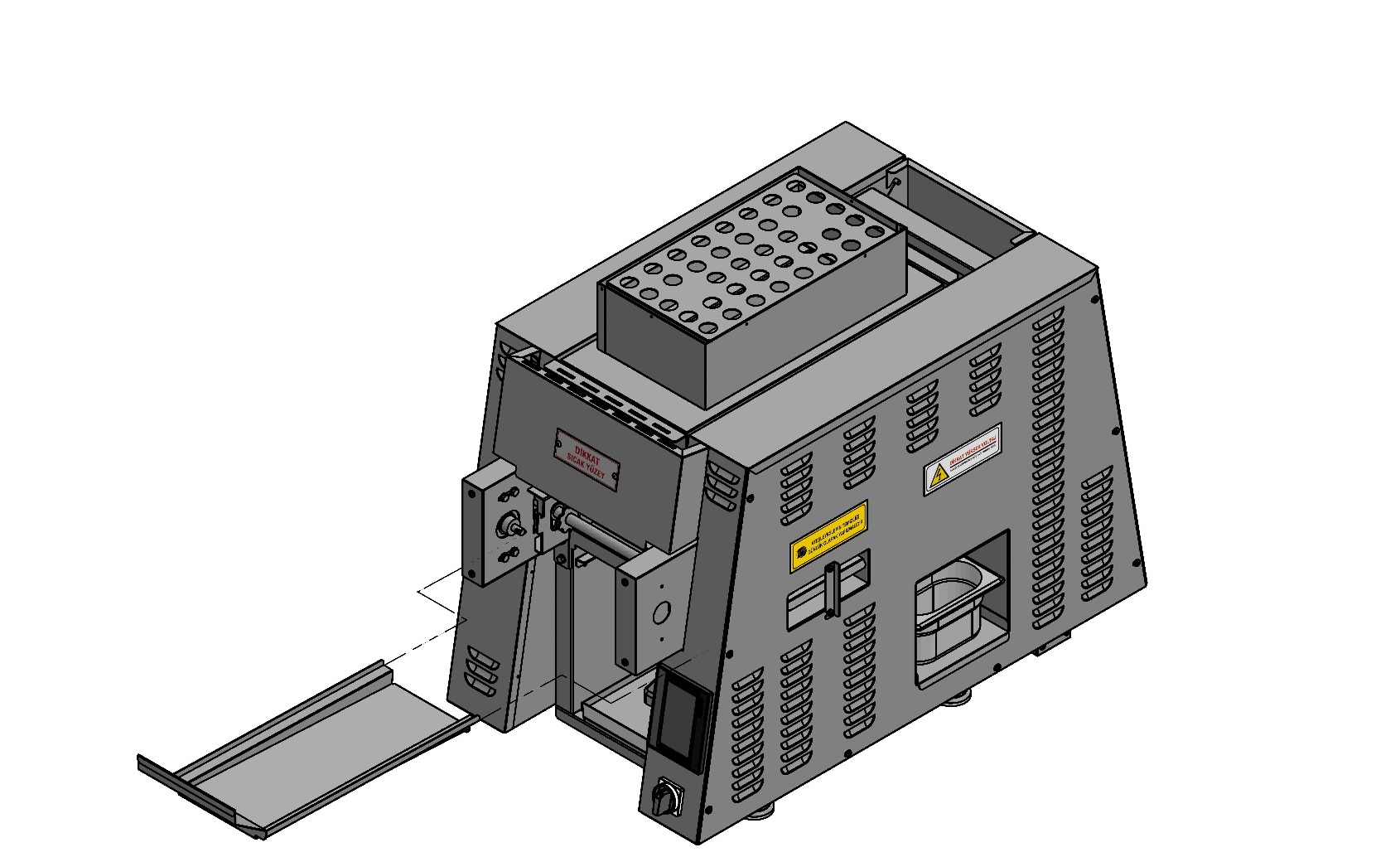 Tools Compartment sink Scrub pad Heat-resistant gloves Degreaser Cleaning: Daily 		   Instructions 1.  Slide grease pan out.Make sure the grease pan is fully coolbefore washing the grease pan. 2.  Transfer to sink area and wipe with degreaser. 3. Wash with a scrub pad, rinse and sanitize in 3-compartment sink.  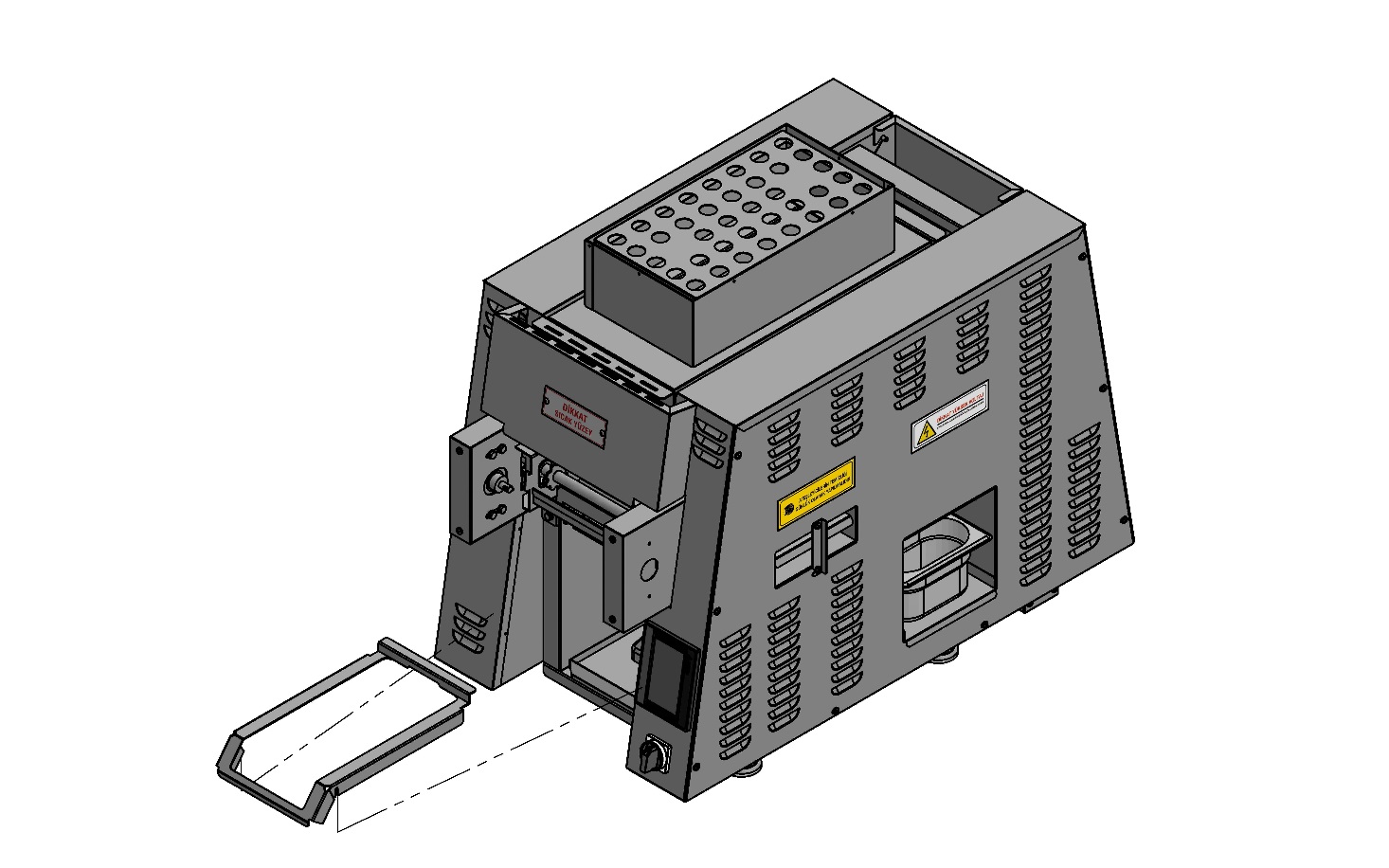 SERVICING PAN HOLDER Tools 	Compartment sink Scrub pad Heat-resistant gloves Degreaser    Cleaning: Daily 	Instructions 1. Pull elbow out and remove.
2. Transfer to sink area and wipe with degreaser. 
3. Wash with a scrub pad, rinse and sanitize in 3-compartment sink.   CRUMB TRAY 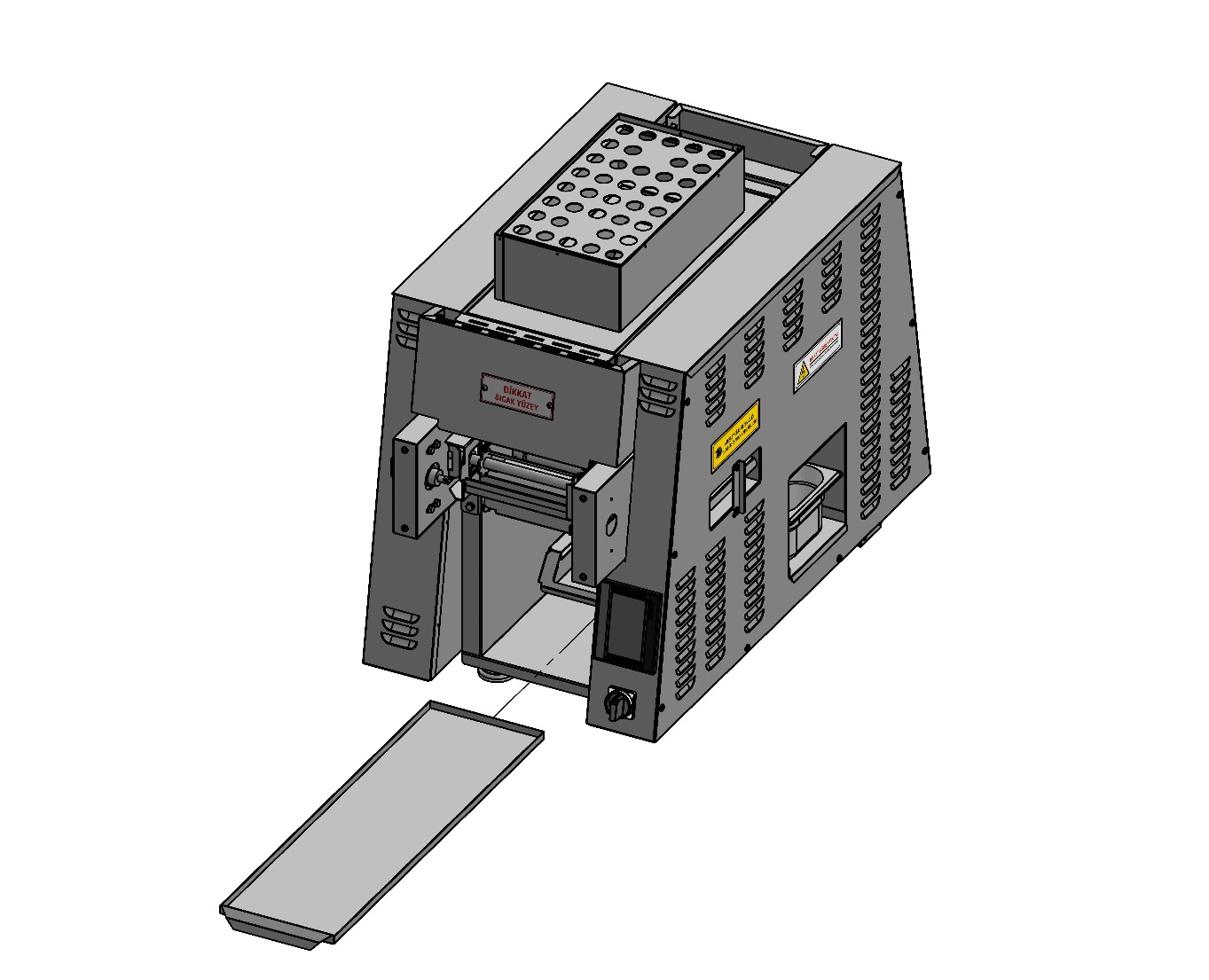 Tools Compartment sink Scrub pad Heat-resistant gloves Degreaser  Cleaning: Daily Instructions 1. Slide crumb tray out. 
2.  Transfer to sink area and spray with degreaser.
3.  Wash with a scrub pad and sanitize in 3-compartment sink.    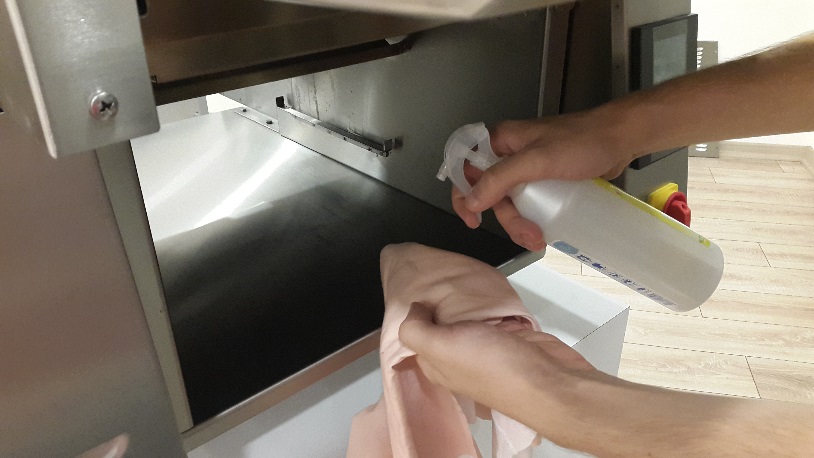 PRODUCT HOLDING AREA Tools 	                  Soapy towel Sanitized towel Cleaning: Daily 			Instructions 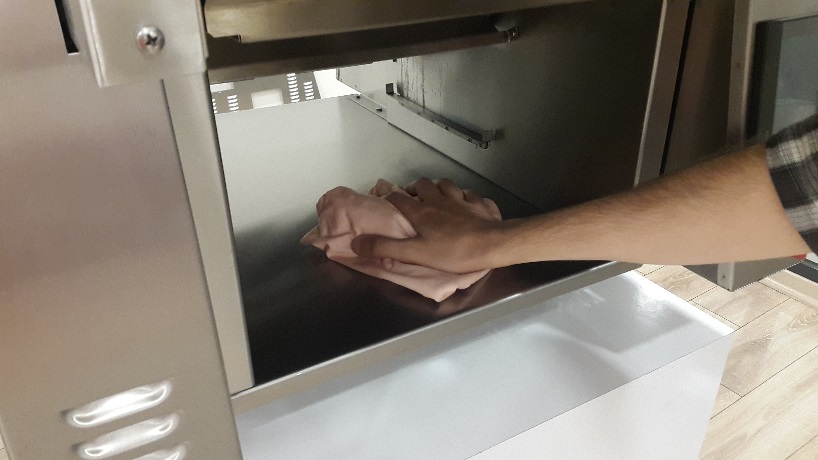 1. Clean product holding area while still warm.
2.  Wring out a soapy towel and wash product holding area.
3.  Wash product holding area with sanitized towel. HEAT SHIELD 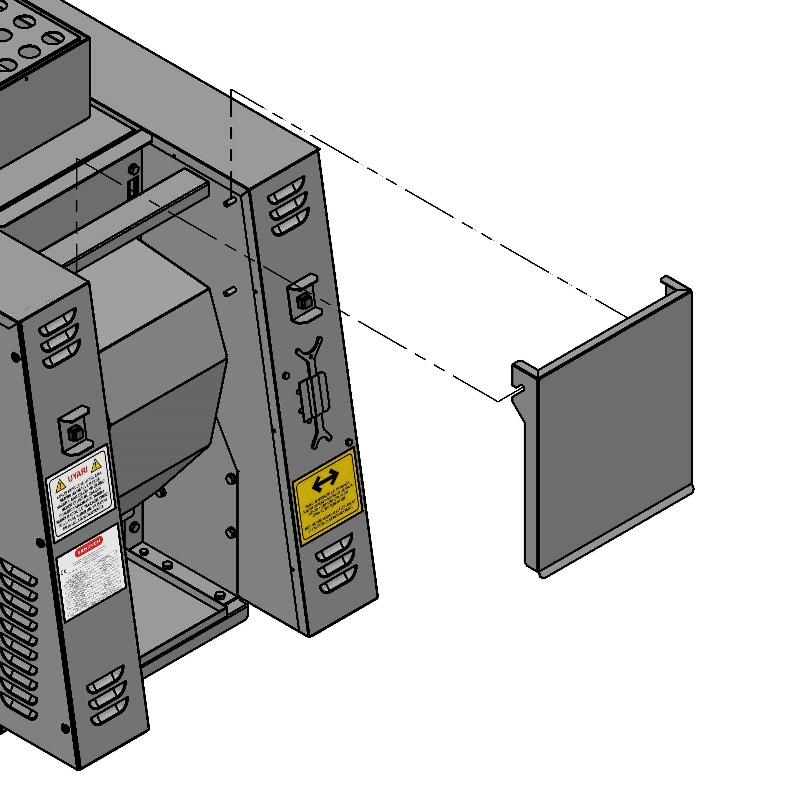 Tools 	                  Compartment sink  Scrub pad Heat-resistant gloves Degreaser 	Cleaning: Daily 			Instructions 1. Lift up and take out. 
2.  Transfer to sink area and wipe with degreaser.
3.  Wash, rinse and sanitize in 3-compartment sink. PRODUCT ROTATION PLATE 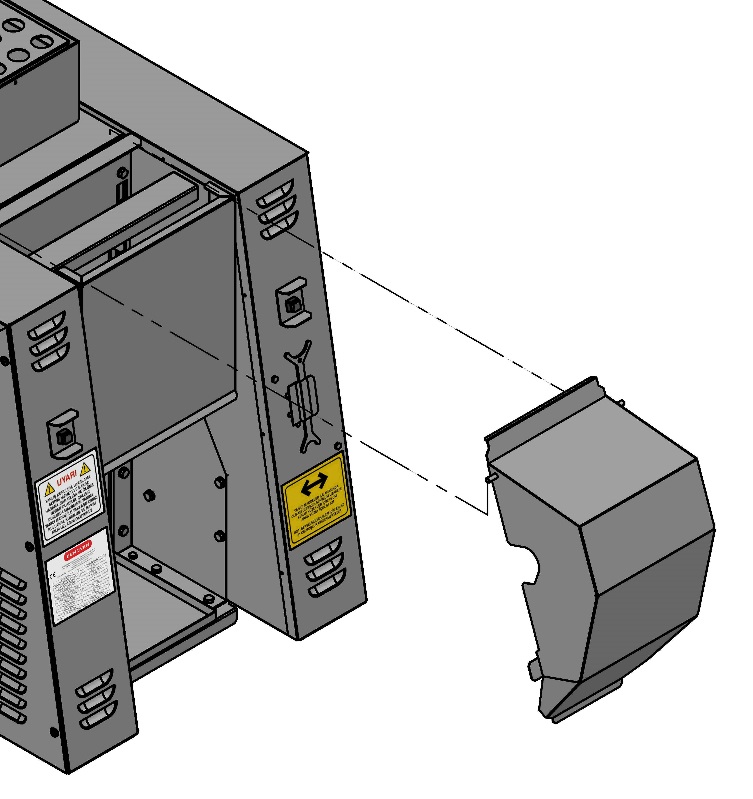 Tools 	                  Compartment sink Scrub pad Heat-resistant gloves Degreaser Cleaning: Daily 				Instructions 1. Detach from hook pins and remove cover.
2.  Transfer to sink area and spray with degreaser.
3.  Wash, rinse and sanitize in 3-compartment sink. REASSEMBLY: Make sure parts sit and lock properly in the place.STRIPPER BLADE 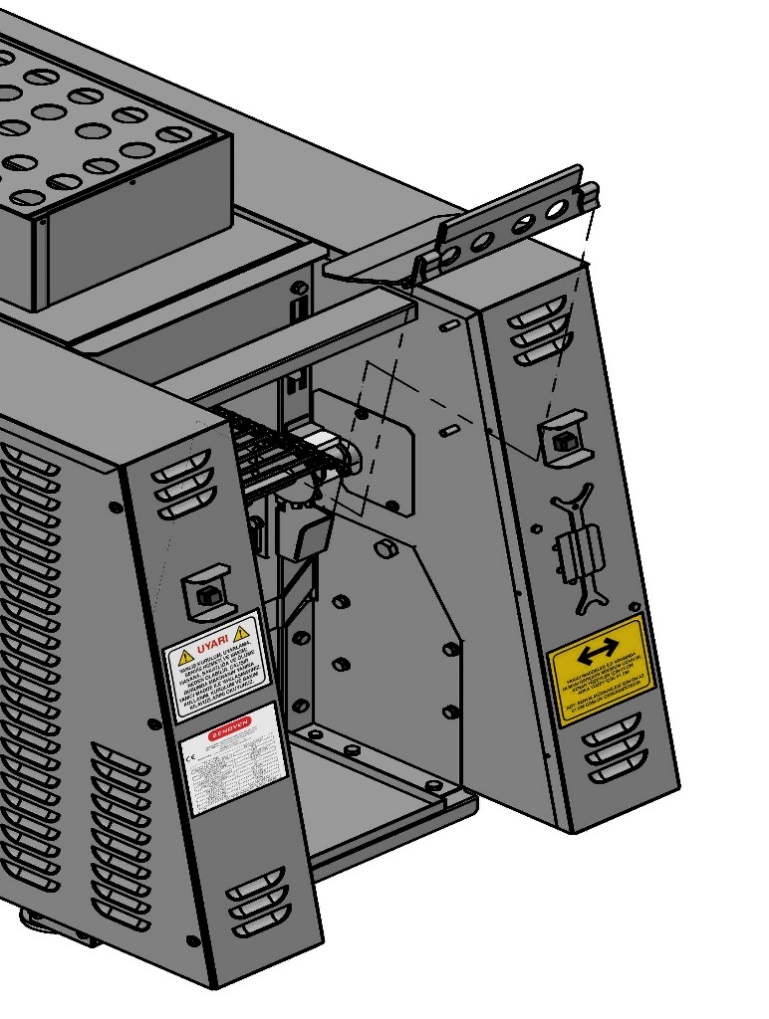 Tools Compartment sink Scrub pad Heat-resistant gloves Degreaser 	                  Cleaning: Daily Instructions Tilt stripper blade, lift off brackets.Make sure stripper blade is cool before putting in water. 2.  Transfer to sink area and spray with degreaser.
3.  Wash, rinse and sanitize in 3-compartment sink. REASSEMBLY: Hang stripper blade on brackets.
GREASE BOX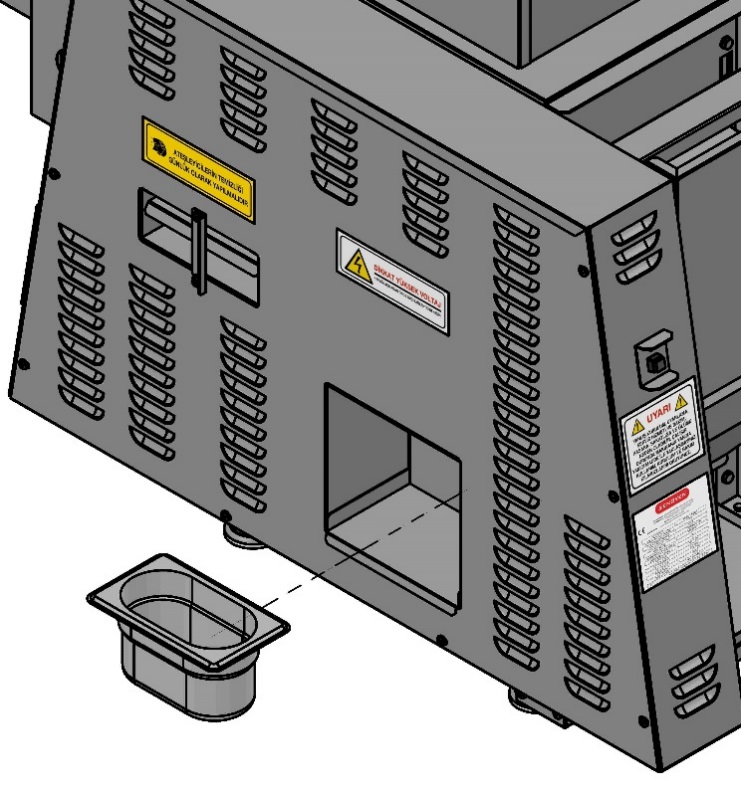 Tools 	                  Compartment sink  Scrub pad Heat-resistant gloves Degreaser   Cleaning: Daily 	Instructions 1. Lift and remove grease box.
2. Transfer to sink area and spray with degreaser.
3. Wash with scrub pad, rinse and sanitize in 3-compartment sink.   GREASE TROUGH 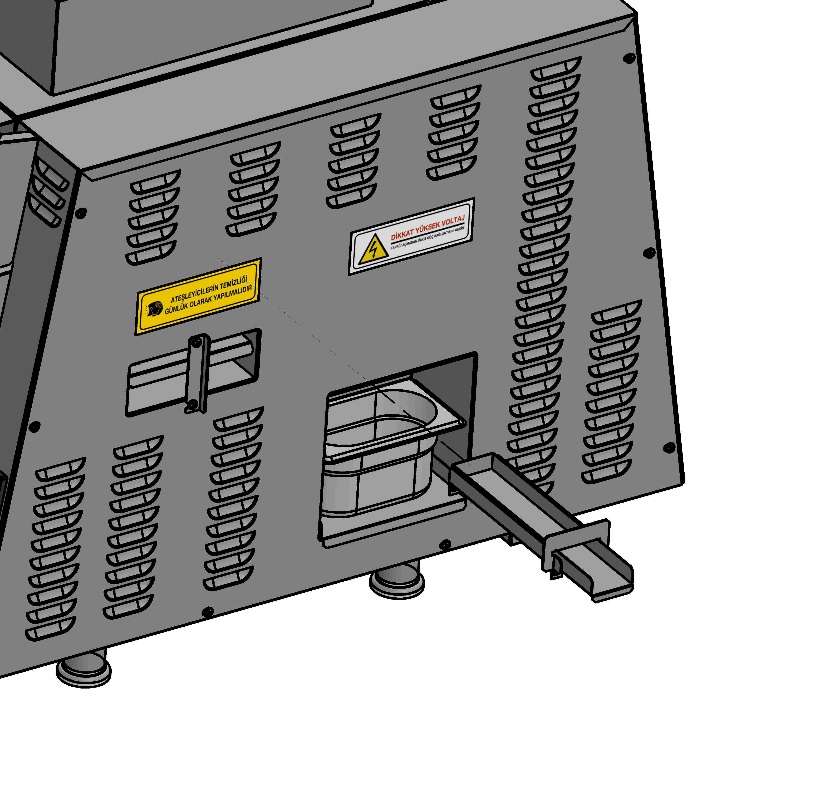 Tools Compartment sink Scrub pad Heat-resistant gloves Degreaser   Cleaning: Daily 	                  Instructions 1. Lift and slide the grease trough out of the broiler. 2. Transfer to sink area and spray with degreaser.
3. Wash with scrub pad, rinse and sanitize in 3-compartment sink. REASSEMBLY: Make sure the grease trough is pushed all the way into the broiler.LOWER BURNER 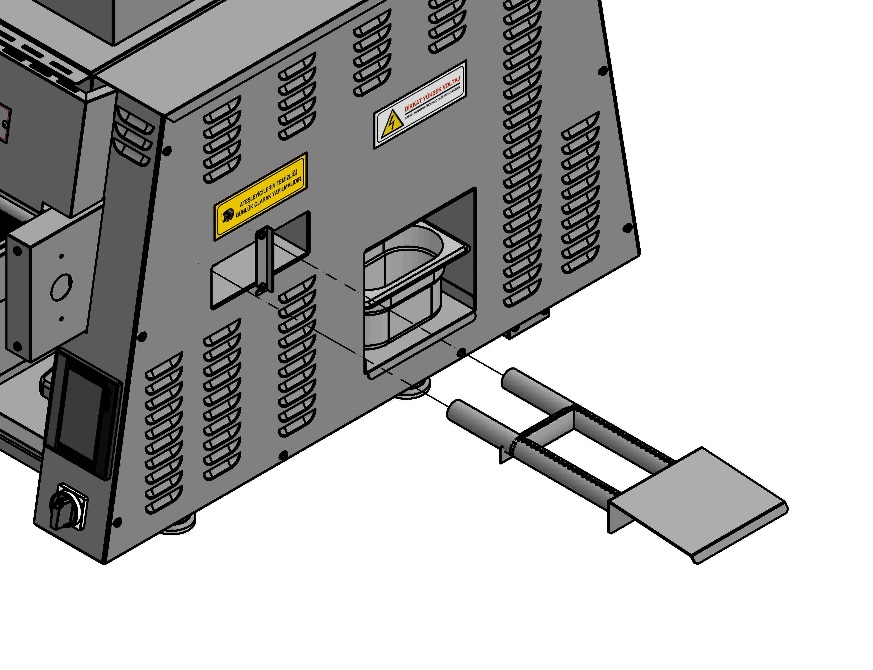 Tools Compartment sink Scrub pad Heat-resistant gloves Cleaning: Daily 	                    Instructions 1. Pull burner out. 
2.  Transfer to 3-compartment sink and scrub with ascrub pad or nylon brush. 3. If necessary use a stiff toothbrush to clean any  clogged burner holes. REASSSEMBLY: Be sure the holes on the burner are facing up. Burners must be completely dry before reassembly. Dry with a paper towel. PERFORATED CAP 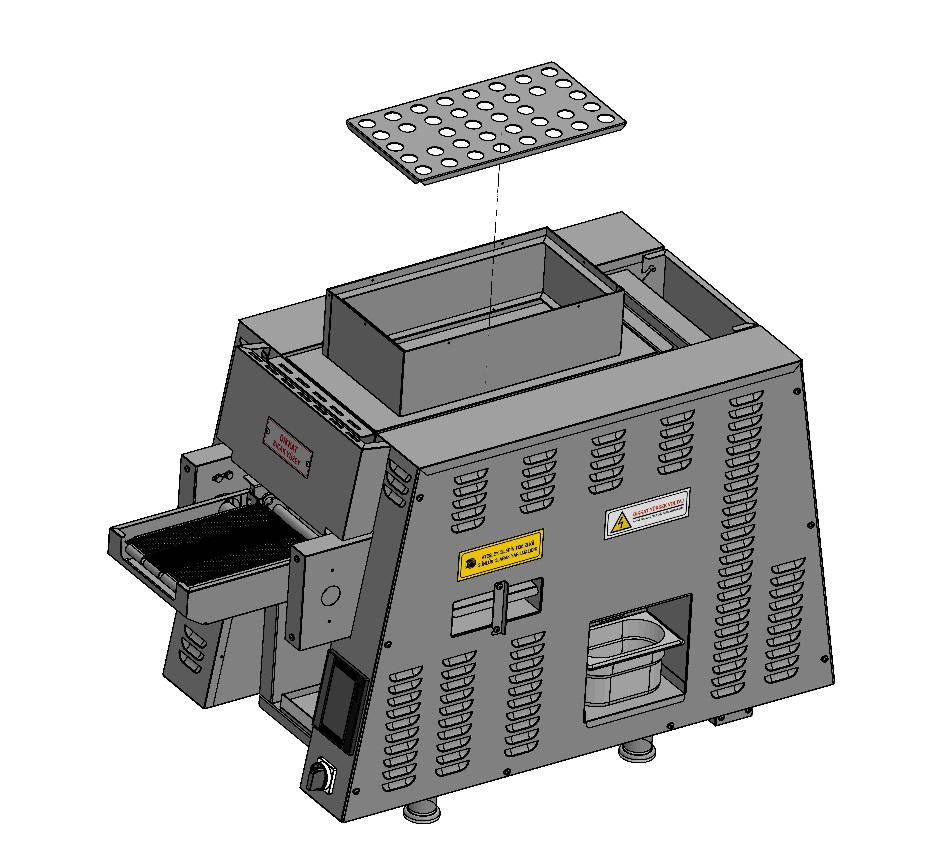 Tools Compartment sink Scrub pad Heat-resistant gloves Degreaser Cleaning: Monthly 	                    Instructions             EXTREMELY HOT!. Be careful not to burn yourself. 1.  Lift cap.  
2.  Transfer to sink area and spray with degreaser.
3.  Wash, rinse and sanitize in 3-compartment sink.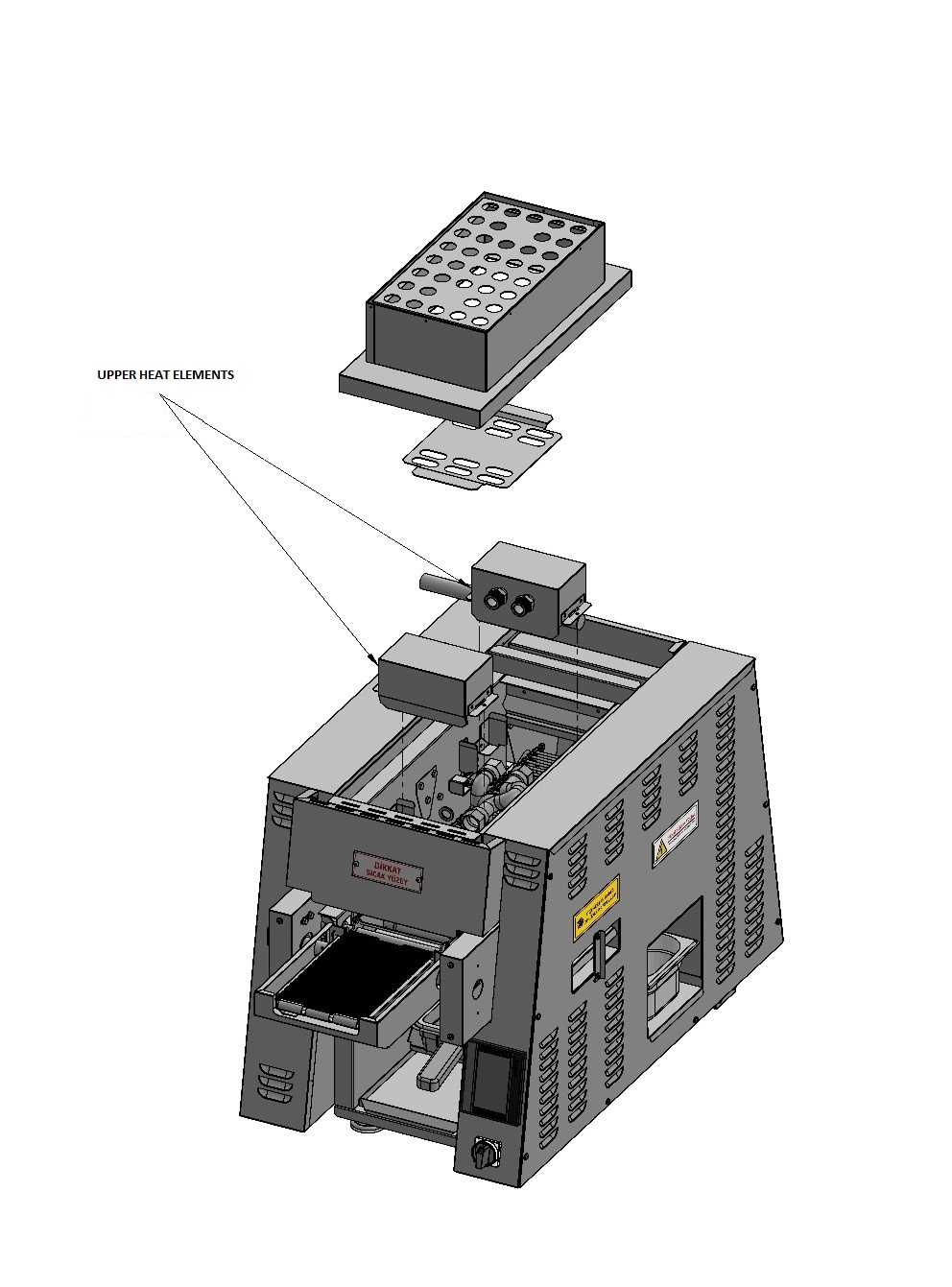 UPPER BURNERS Tools Compartment sink Scrub pad Heat-resistant gloves Cleaning: Monthly   Instructions 1.  Lift air manifold and burner.  
2.  Use a stiff brush to clean any clogged burner holes. 	Make sure that both air box assemblies are Installed and sit flush on their brackets.   CHAIN SHAFTS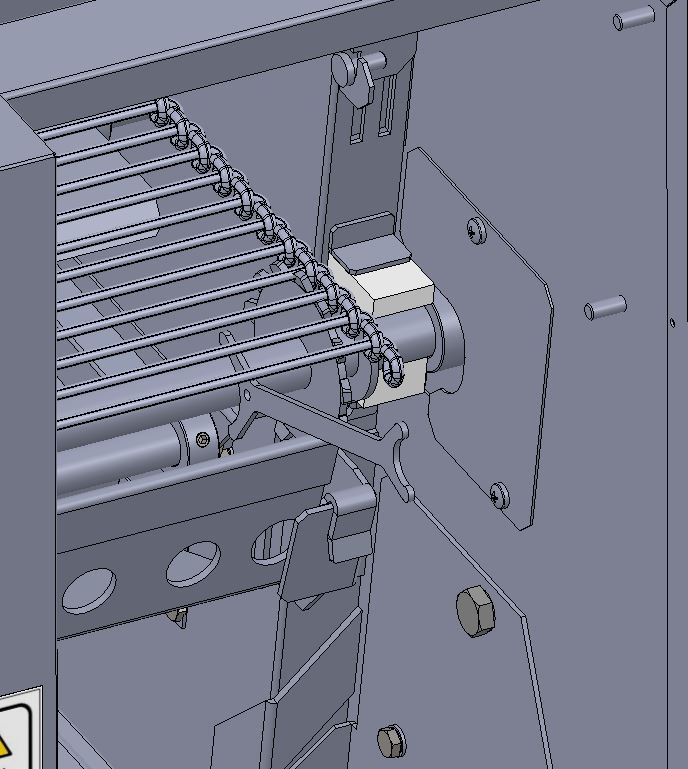 Tools 	                  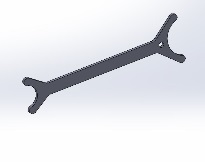 Shaft cleaning tool Cleaning: Daily   Instructions 1.  Scrape clean each shaft gap on the belt. 2.  Wipe shaft cleaning with a towel. 
NOTE: Make sure that ventilation opening (hood) is cleaned according to specifications of the ventilation equipment manufacturer. 
Preventive Maintenance:Although our broiler is designed to be problem-free, preventive maintenance is important to keep the performance at high level. It’s crucial to keep engines, fans, electronic control units free of dust and contamination. Overheating may shorten the service life of parts and may lead to parts’ failure.   The frequency of preventive maintenance depends on the environment in which the broiler operates. Contact and consult with the authorized service to establish a regular preventive maintenance interval suitable for you.  PART 5: CALCULATION OF TOTAL PRODUCTION YIELD PART 6: SPARE PART MANUAL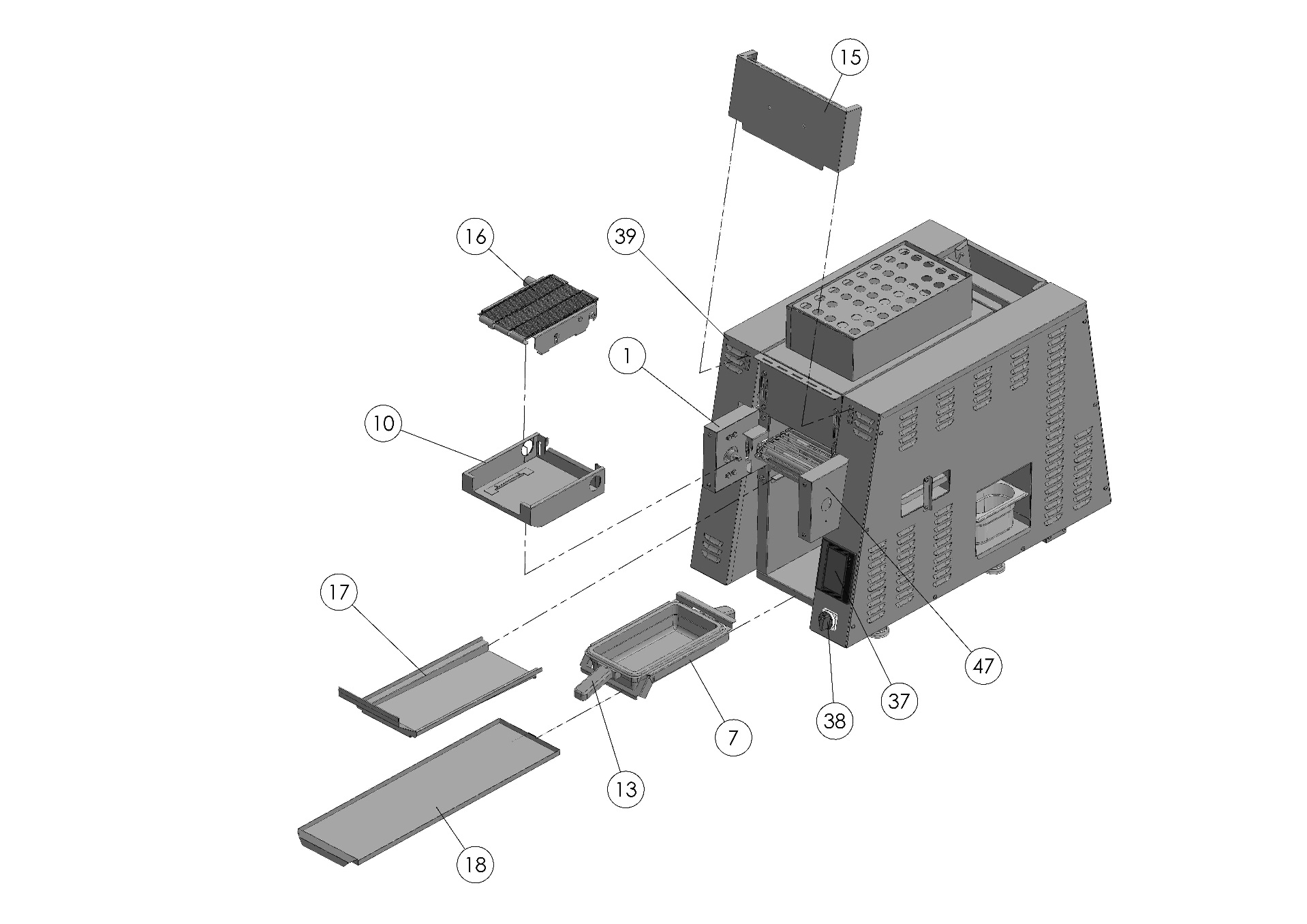 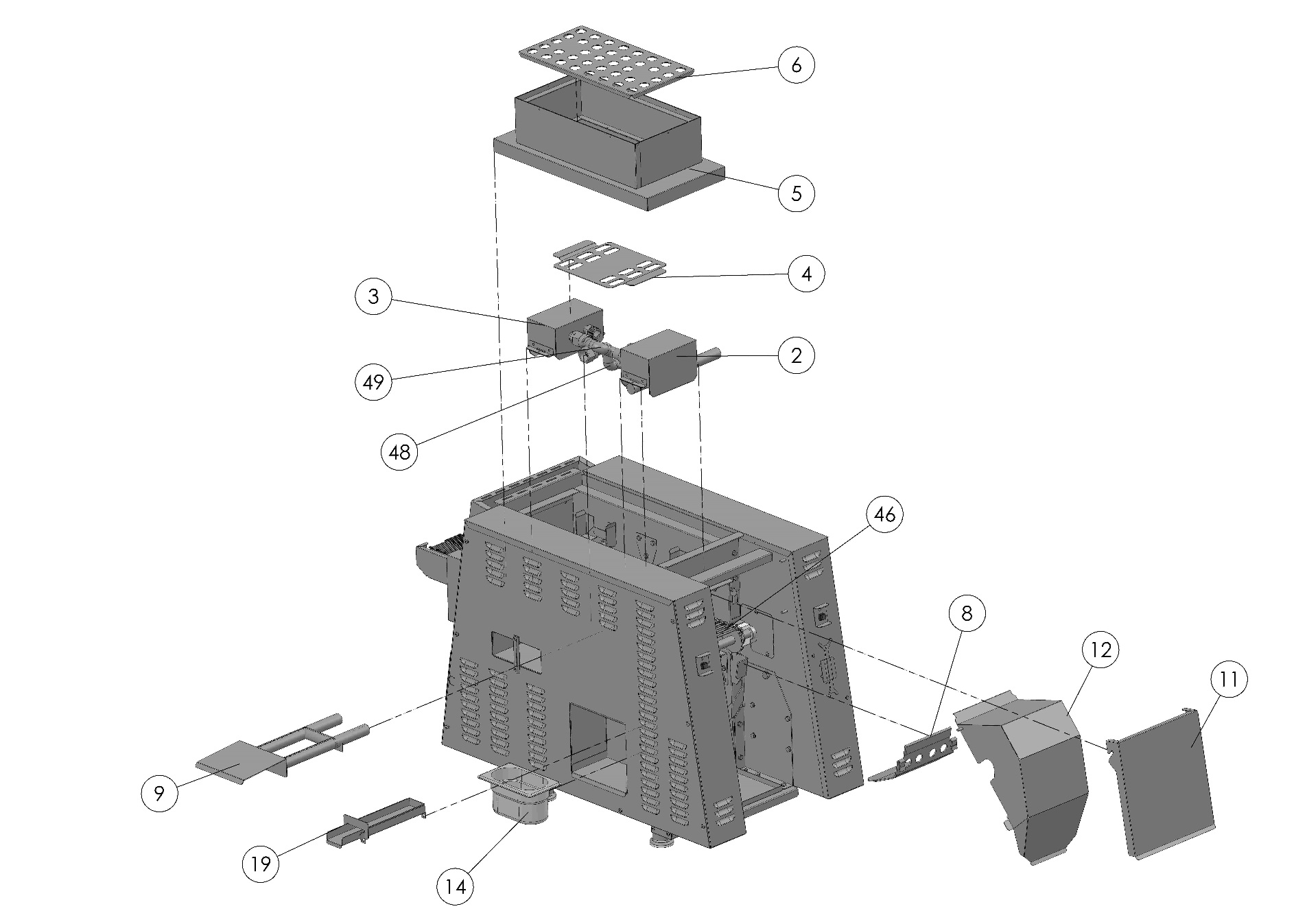 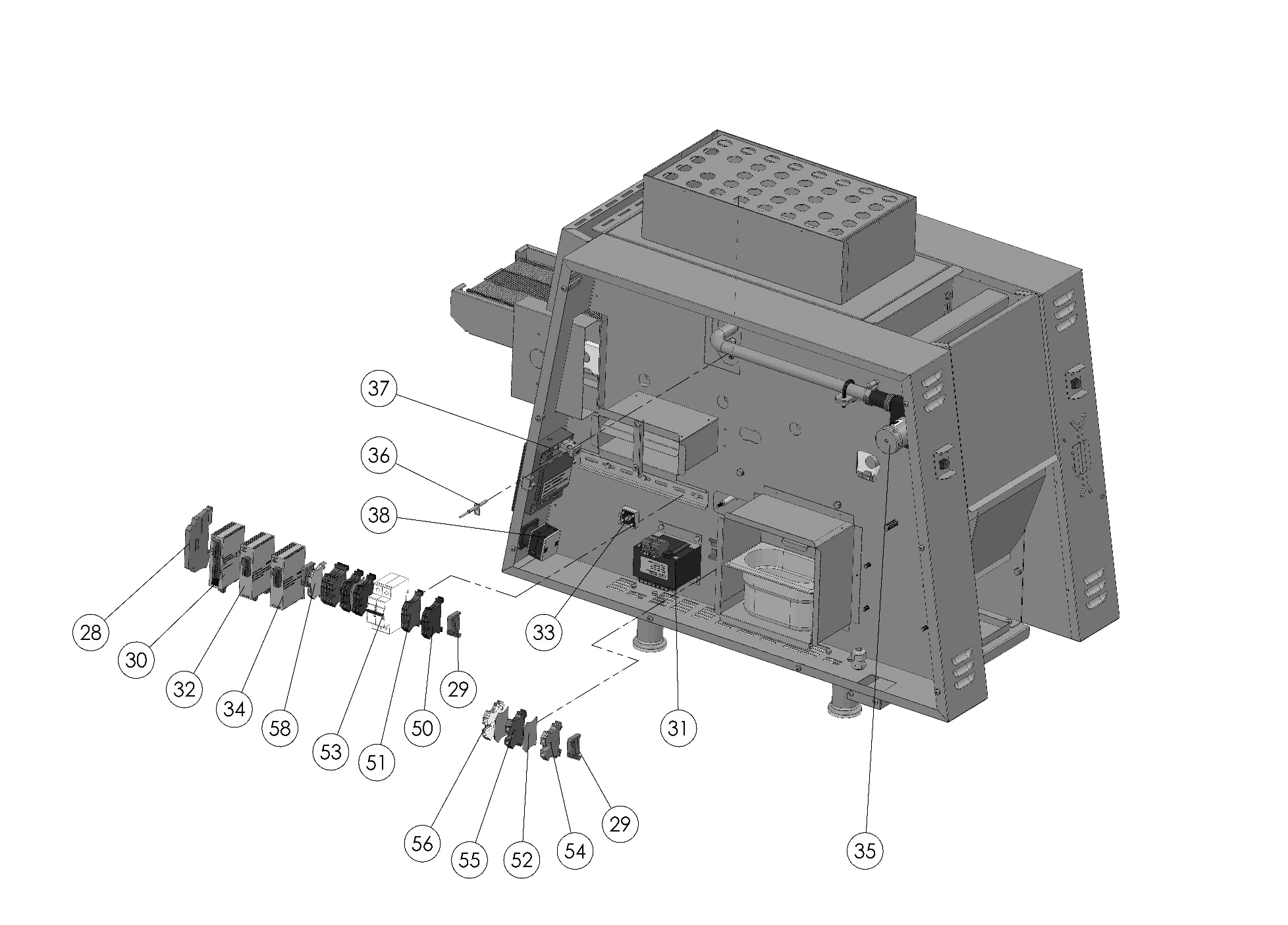 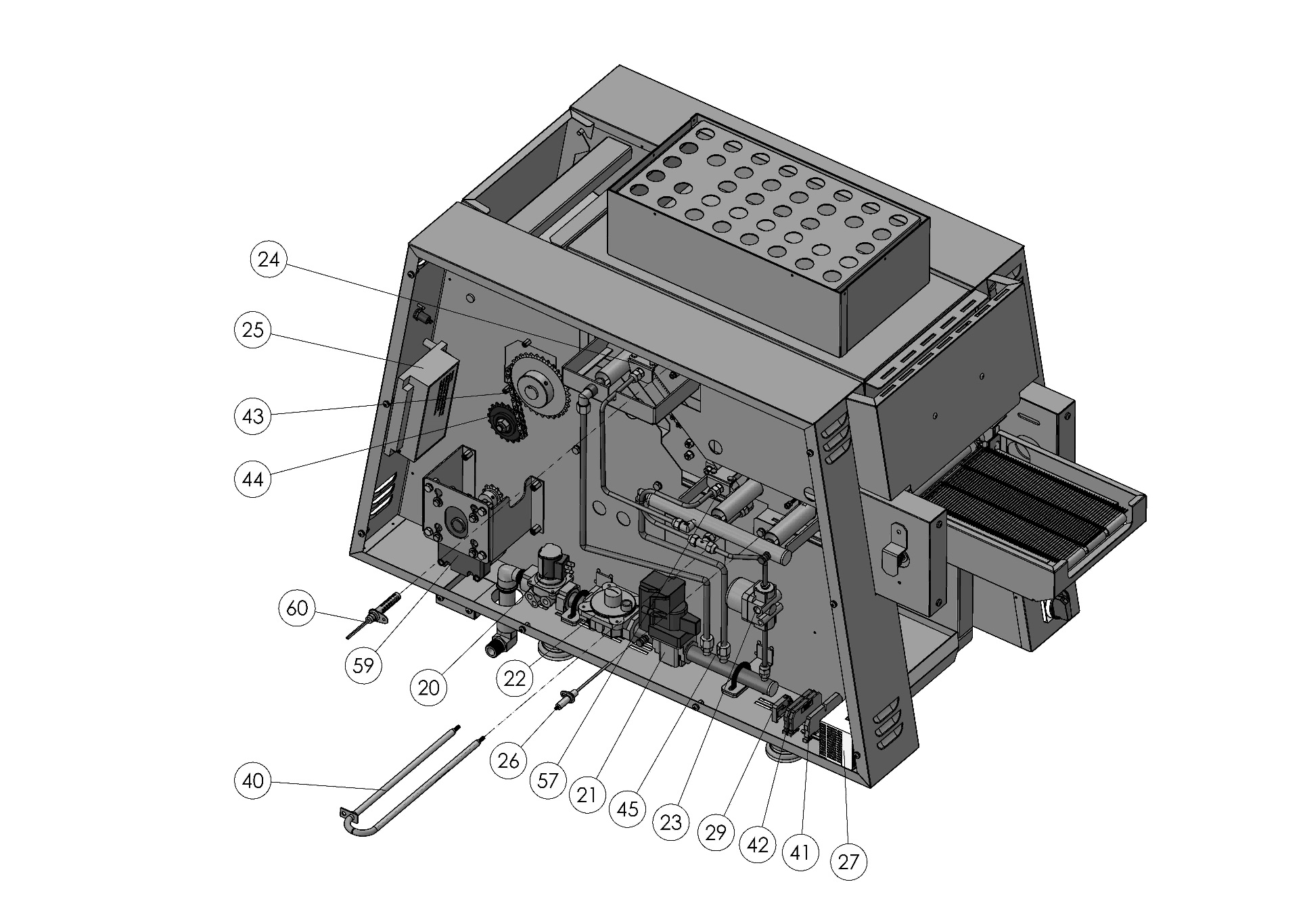 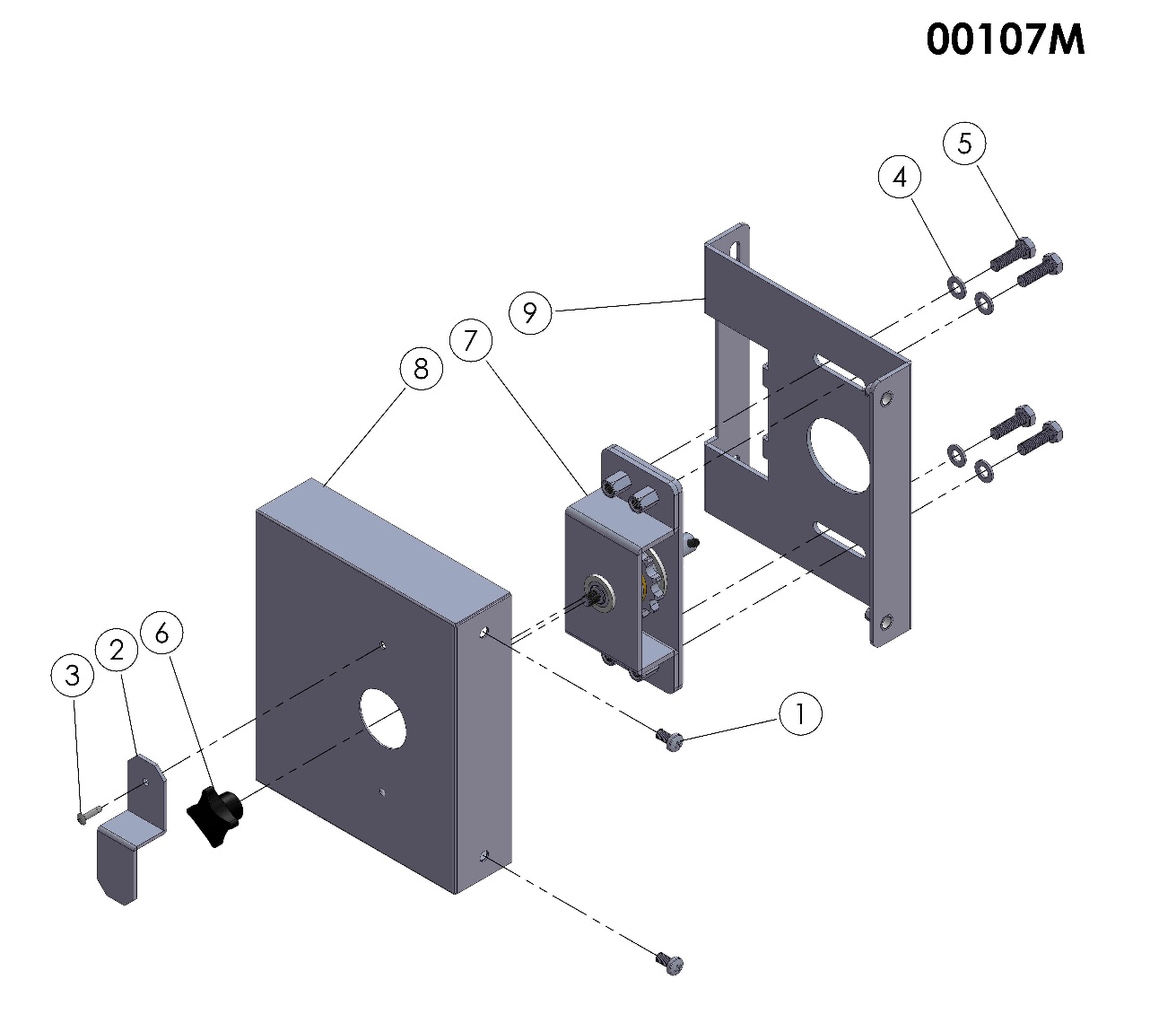 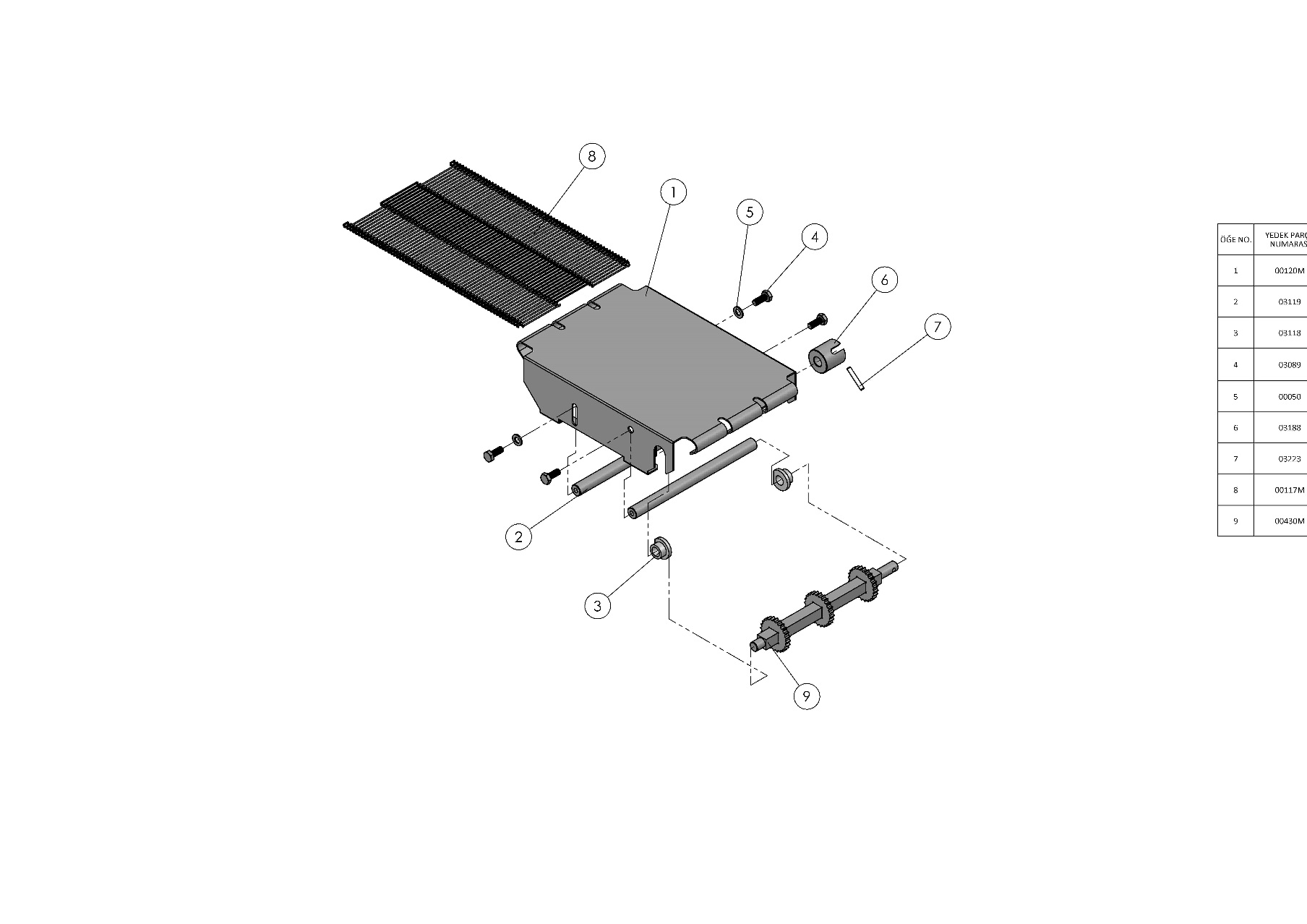 PART 7: ELECTRICAL DIAGRAM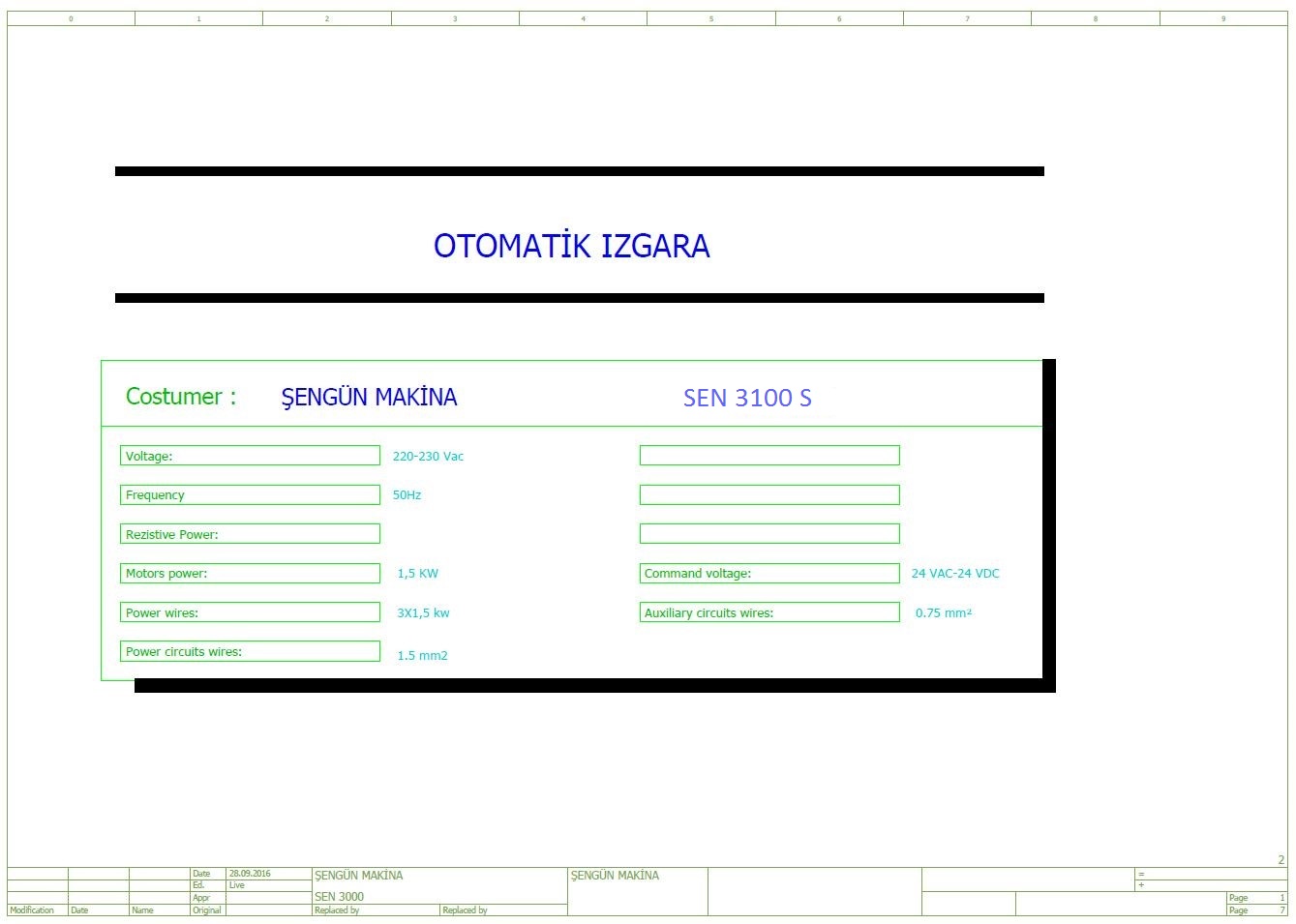 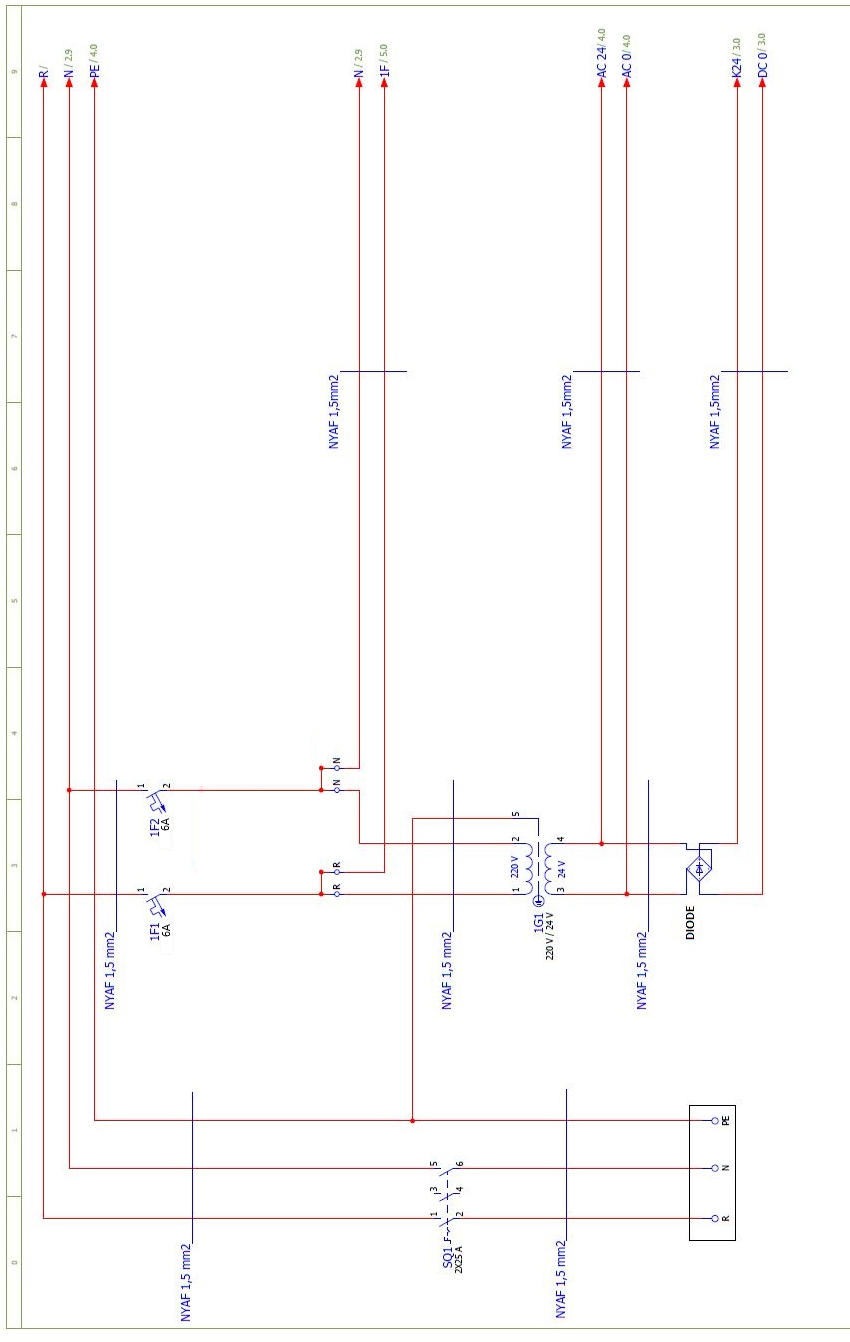 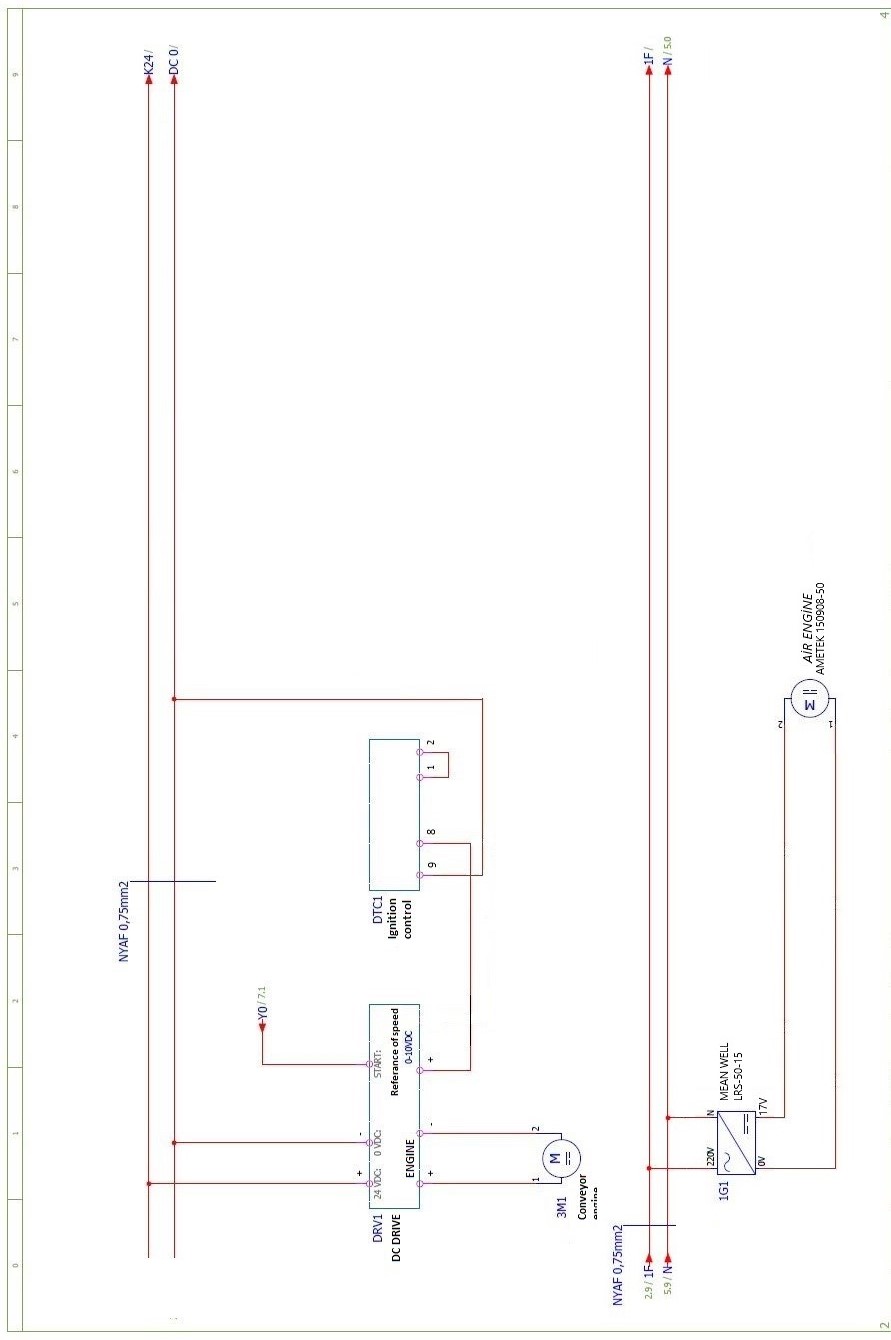 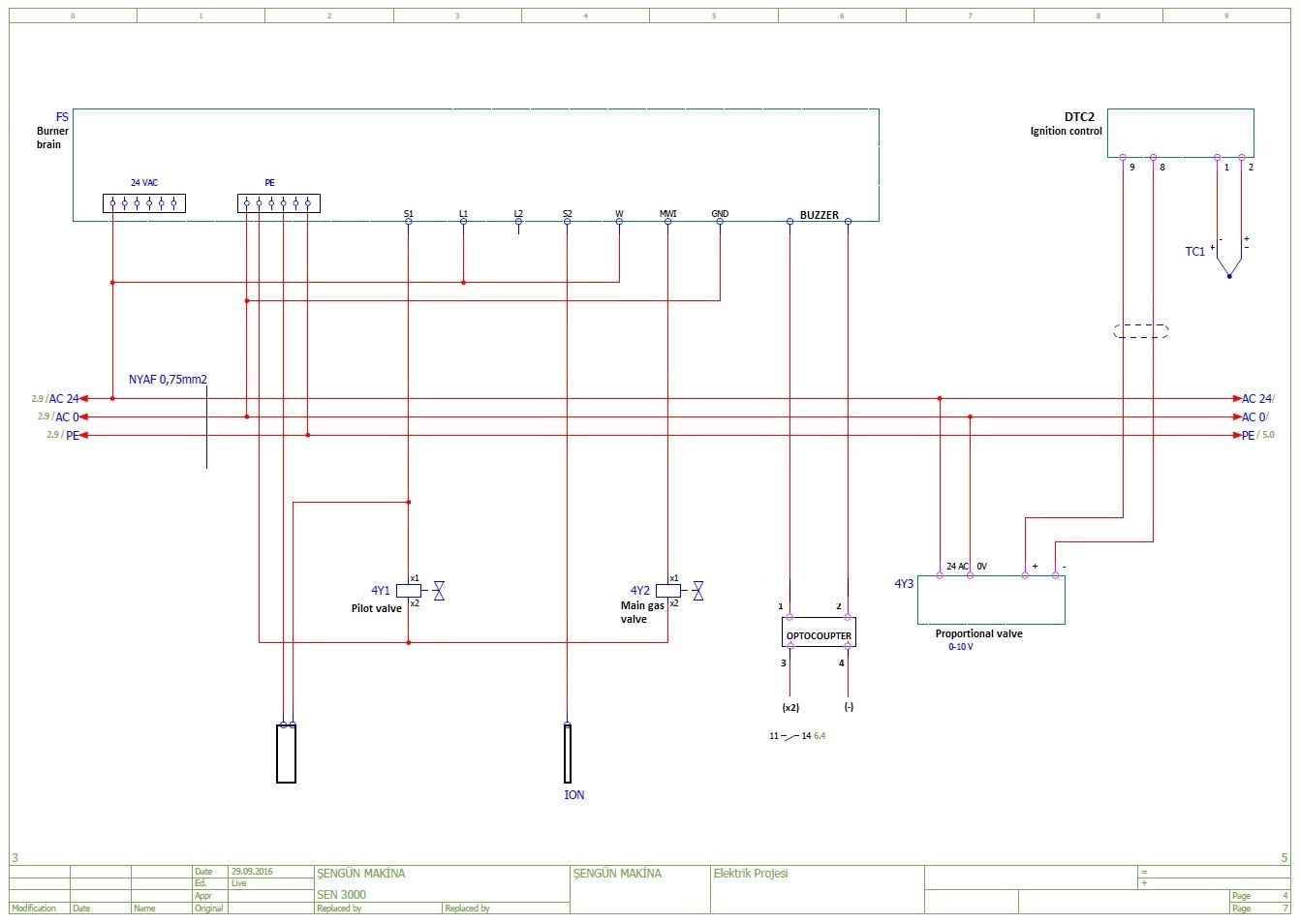 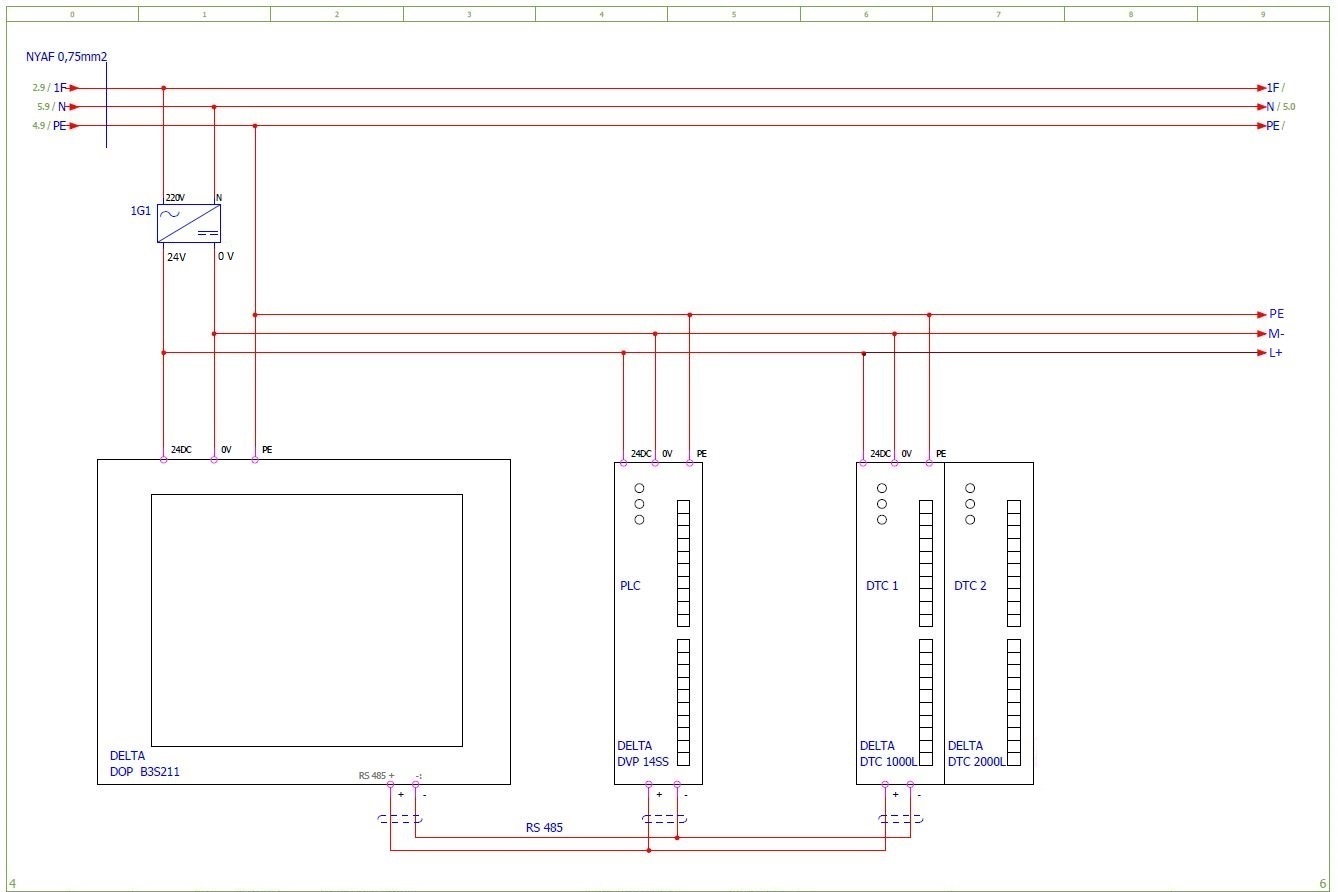 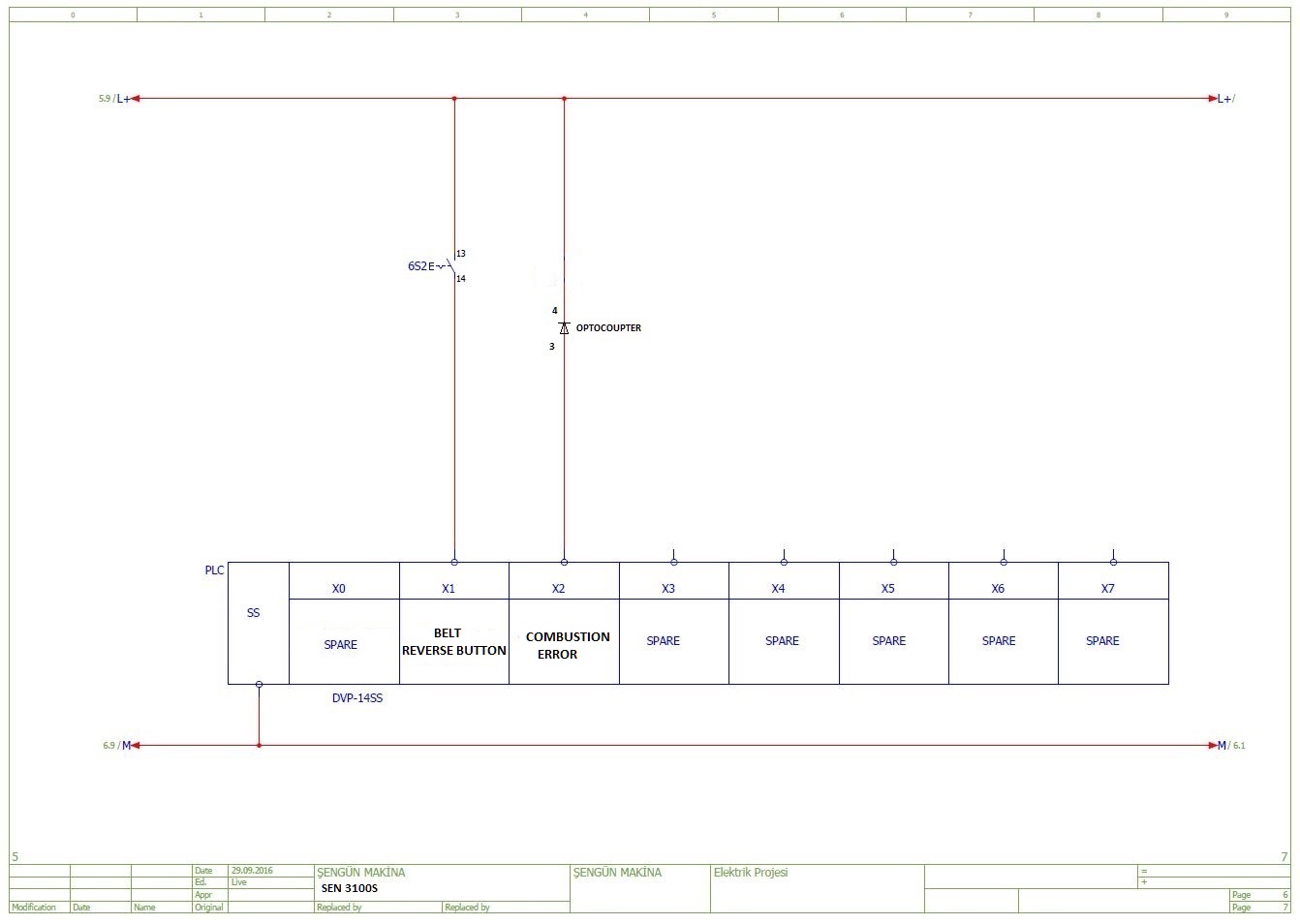 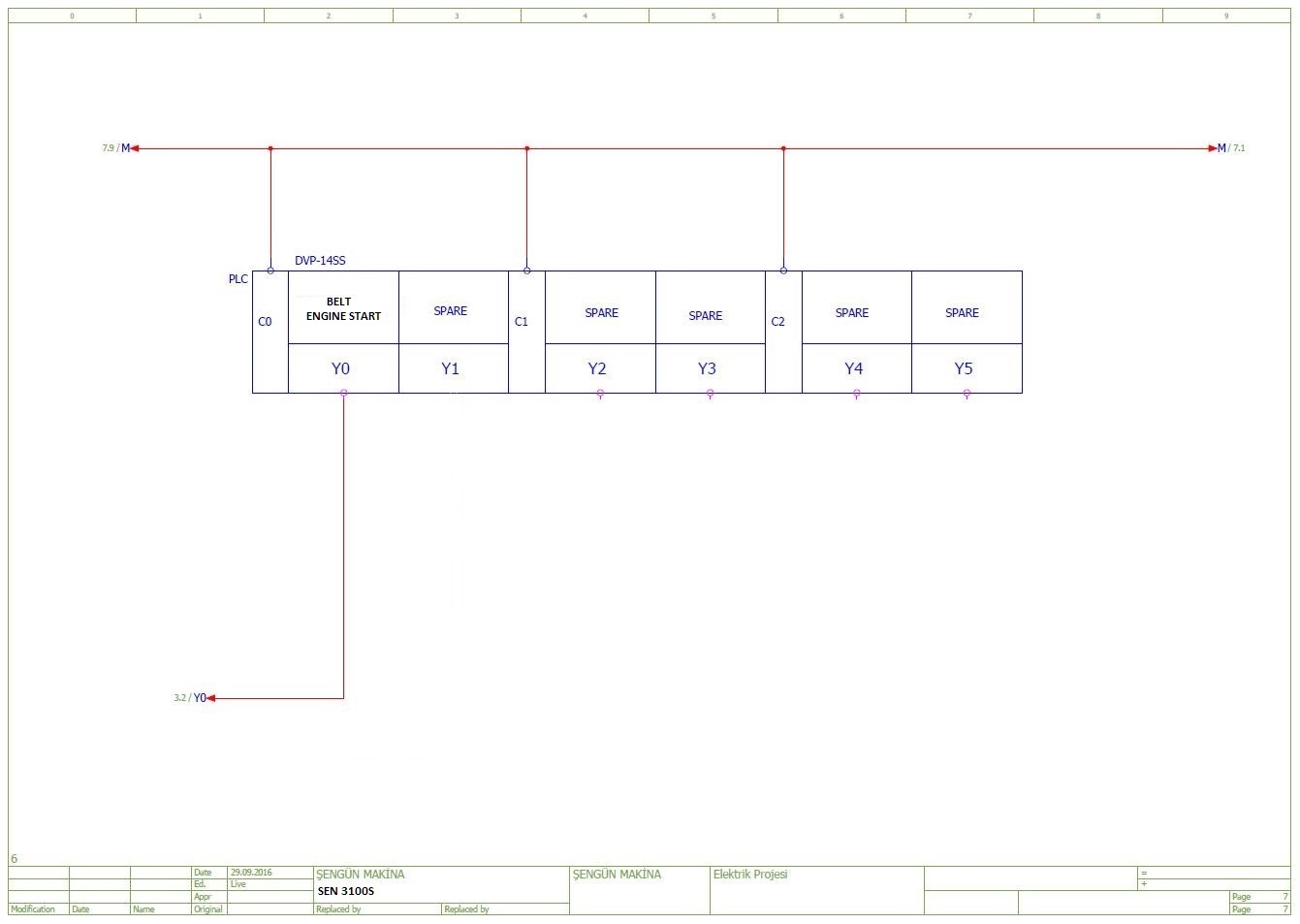 PART 8: TROUBLESHOOTING 7.1 “Temperature Limit Exceeded” Warning This warning indicates that 550 °C limit is exceeded. Broiler is stopped. The broiler is reset by turning off and on its switch after cooling. 7.2 “Low Battery” appears on the screen:             Note: Battery shall be supplied from electronics malls- service – manufacturer.   7.3 Temperature Reading Failure (sensor failure)This message appears on the screen if no temperature data is transmitted from cooking chamber to the control unit.  7.4	Ignition failure  
This warning appears when broiler is not ignited or a failure occurs in burner system. 7.5 Products are not cooking 
7.6 How to call technical service: If broiler does not operate or ceases to operate, check if automatic fuses are functioning. If there’s no problem there, you can now call “Authorized Technical Service”.  Technical service call number is given on the nameplate behind the broiler. If you cannot see technical service call number on the broiler, call the manufacturer company to be informed about the nearest technical service. 7.7 Labels 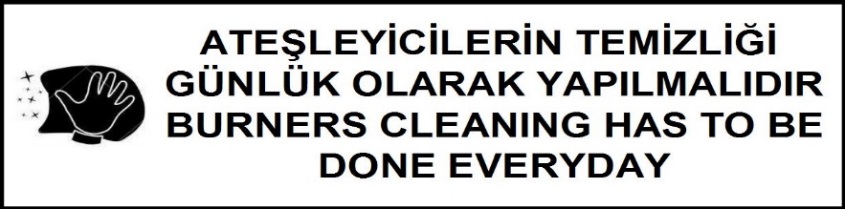 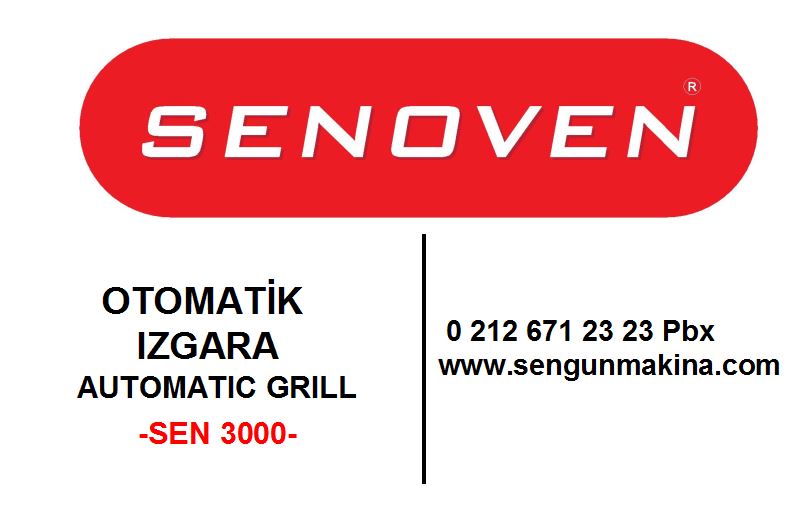 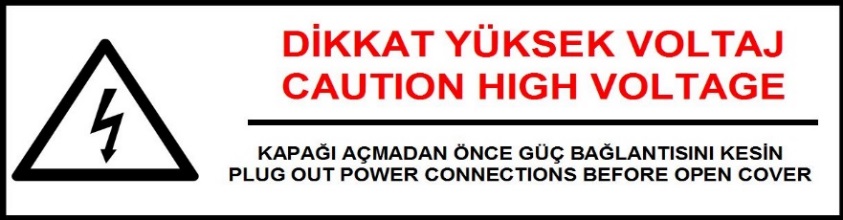 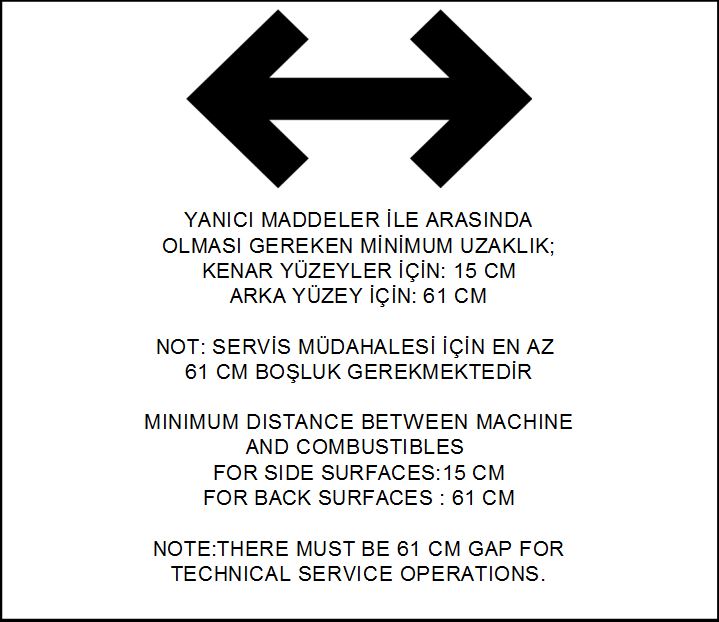 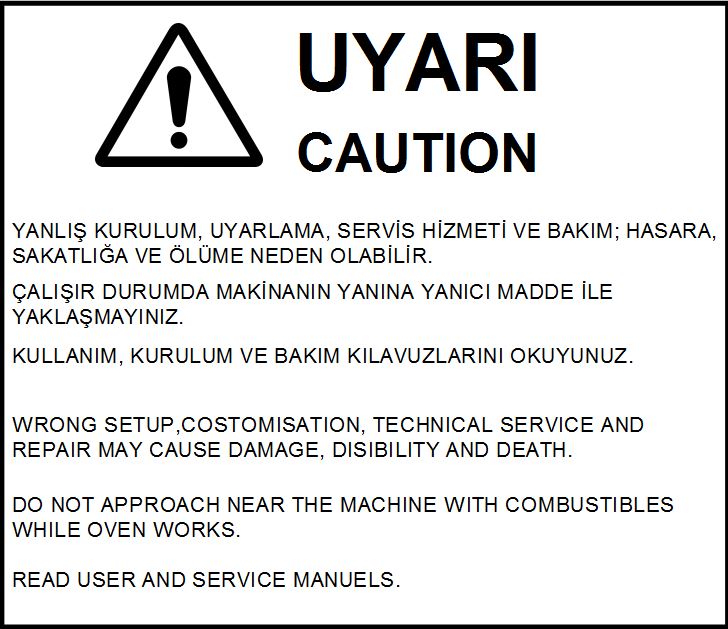 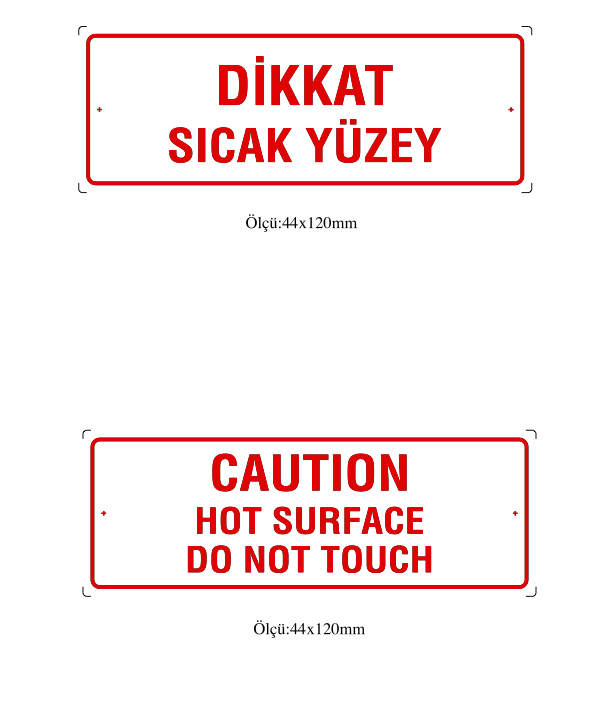 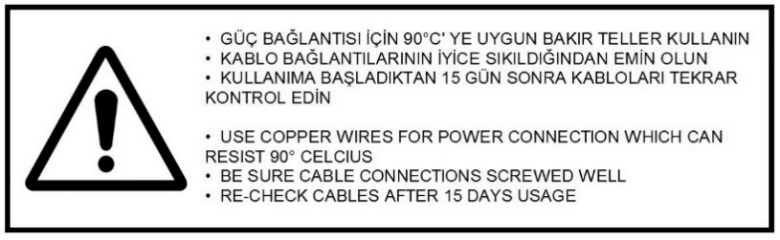 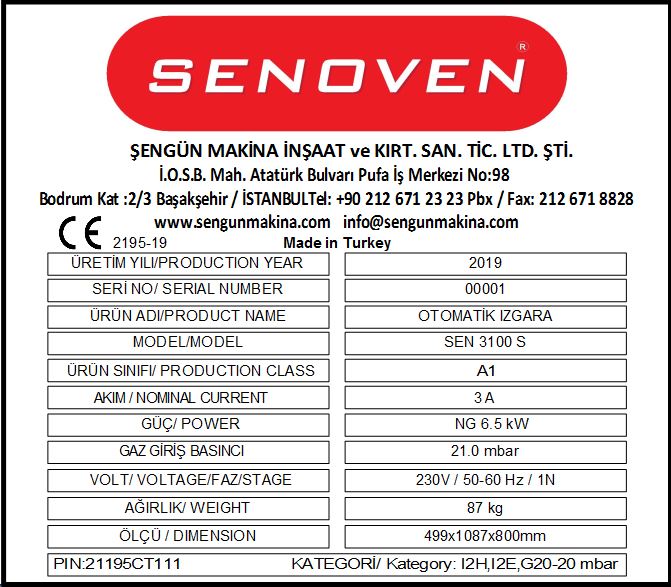 7.8 Notes 
SEN 3100 SConveyor belt width 	:178 mm Usable belt width152,5 mm Heating zone (chamber) length	:512 mmCooking chamber dimensions 	:L 512 mm X W 192,5 mm x H 54 mmConveyor cooking zone 	:0,08 m² Rough dimensions – Single storey at the bottom 	 :Automatic broiler width: 496 mm
Broiler height: 800 mm
Total length: 1087 mmNet weight 	:87 KgTransportation Single Oven Weight – Domestic    (Machine + Chassis + Packing)   :Transportation Single Oven Weight – Abroad         (Machine + Chassis + Packing)   :Average gas consumption 	:		0,3 m³ / hour Gas consumption in full capacity 	:0,70 m³ / hour Capacity 	:6,5 kWAcceptable temperature range 	:300 °C – 500 °CConveyor drive system	:Microprocessor-controlled conveyor control system supporting a variable mains voltage between 208 and 300 Volts Cooking time 	:Adjustable between 1 min and 7 minsInsulation, Isolation	:On both sides Heat source 	:2 pieces of heater (burner)Cooking chamber 	:304 stainless steel Outer body steel 	:304 stainless steelDB Level	:< 60 dbaPower Electricity and gas Voltage Phase NT (PE)Ampere Loading Gas Inlet Pressure Capacity 
(Kw)Gas consumption in full capacityAverage gas consumption 
    BTU 230 V 50-60 Hz111321 mbar6,5 kW0,70 m³/ hour 0,3 m³ /hour22,000 /hour Clearance requirement for combustible walls and other structures - Clearance requirement for incombustible walls and other structures Clearance recommendation for Senoven service and installation Rear side of broiler 300 mm 130 mm130 mmSides of broiler300 mm 130 mm130 mmFront of broiler (feed end)300 mm 130 mm 600 mmVoltage Phase NT (PE)Ampere Loading Gas Inlet Pressure Capacity 
(Kw)Gas consumption in full capacityAverage gas consumption 
    BTU          230 V/50-60 Hz111321 mbar6,5 kW0,70 m³/ hour 0,3 m³ /hour22,000 /hour BROILER MODEL BELT WIDTHUSABLE BELT WIDTHCOOKING ZONE Product E /hour Product F /hour Product G /hourProduct H /hourProduct I /hour Product J /hour SEN 3100 SSingle 355,5 mm330 mm512mm 90140130900120106Double 78/178 mm152,5/152,5 mm512mm90140130900120106PRODUCT E'Fresh, deboned, skinless, wrapped, 170 g, 15,3 cm X 10,2 cm X  2 cm  Chicken breast- 4 mins 30 seconds cooking timeFresh, deboned, skinless, wrapped, 170 g, 15,3 cm X 10,2 cm X  2 cm  Chicken breast- 4 mins 30 seconds cooking timeFresh, deboned, skinless, wrapped, 170 g, 15,3 cm X 10,2 cm X  2 cm  Chicken breast- 4 mins 30 seconds cooking timeFresh, deboned, skinless, wrapped, 170 g, 15,3 cm X 10,2 cm X  2 cm  Chicken breast- 4 mins 30 seconds cooking timeFresh, deboned, skinless, wrapped, 170 g, 15,3 cm X 10,2 cm X  2 cm  Chicken breast- 4 mins 30 seconds cooking timeFresh, deboned, skinless, wrapped, 170 g, 15,3 cm X 10,2 cm X  2 cm  Chicken breast- 4 mins 30 seconds cooking timeFresh, deboned, skinless, wrapped, 170 g, 15,3 cm X 10,2 cm X  2 cm  Chicken breast- 4 mins 30 seconds cooking timeFresh, deboned, skinless, wrapped, 170 g, 15,3 cm X 10,2 cm X  2 cm  Chicken breast- 4 mins 30 seconds cooking timeFresh, deboned, skinless, wrapped, 170 g, 15,3 cm X 10,2 cm X  2 cm  Chicken breast- 4 mins 30 seconds cooking timePRODUCT 'F'Fresh, lean, 225 g, 17,8 cm X 7,6 cm X 2,5 cm beefsteak - 5 mins cooking time Fresh, lean, 225 g, 17,8 cm X 7,6 cm X 2,5 cm beefsteak - 5 mins cooking time Fresh, lean, 225 g, 17,8 cm X 7,6 cm X 2,5 cm beefsteak - 5 mins cooking time Fresh, lean, 225 g, 17,8 cm X 7,6 cm X 2,5 cm beefsteak - 5 mins cooking time Fresh, lean, 225 g, 17,8 cm X 7,6 cm X 2,5 cm beefsteak - 5 mins cooking time Fresh, lean, 225 g, 17,8 cm X 7,6 cm X 2,5 cm beefsteak - 5 mins cooking time Fresh, lean, 225 g, 17,8 cm X 7,6 cm X 2,5 cm beefsteak - 5 mins cooking time Fresh, lean, 225 g, 17,8 cm X 7,6 cm X 2,5 cm beefsteak - 5 mins cooking time Fresh, lean, 225 g, 17,8 cm X 7,6 cm X 2,5 cm beefsteak - 5 mins cooking time PRODUCT G'Fresh shish kebab, 20 cm X 2,5 cm, 2,5 cm cuboid-chopped beefsteak - 4 mins 30 seconds cooking timeFresh shish kebab, 20 cm X 2,5 cm, 2,5 cm cuboid-chopped beefsteak - 4 mins 30 seconds cooking timeFresh shish kebab, 20 cm X 2,5 cm, 2,5 cm cuboid-chopped beefsteak - 4 mins 30 seconds cooking timeFresh shish kebab, 20 cm X 2,5 cm, 2,5 cm cuboid-chopped beefsteak - 4 mins 30 seconds cooking timeFresh shish kebab, 20 cm X 2,5 cm, 2,5 cm cuboid-chopped beefsteak - 4 mins 30 seconds cooking timeFresh shish kebab, 20 cm X 2,5 cm, 2,5 cm cuboid-chopped beefsteak - 4 mins 30 seconds cooking timeFresh shish kebab, 20 cm X 2,5 cm, 2,5 cm cuboid-chopped beefsteak - 4 mins 30 seconds cooking timeFresh shish kebab, 20 cm X 2,5 cm, 2,5 cm cuboid-chopped beefsteak - 4 mins 30 seconds cooking timeFresh shish kebab, 20 cm X 2,5 cm, 2,5 cm cuboid-chopped beefsteak - 4 mins 30 seconds cooking timePRODUCT H'Fresh sausage (pre- cooked), 15 cm X 2,5 cm diameter, re-heating for flavor - 1 mins 20 seconds cooking time Fresh sausage (pre- cooked), 15 cm X 2,5 cm diameter, re-heating for flavor - 1 mins 20 seconds cooking time Fresh sausage (pre- cooked), 15 cm X 2,5 cm diameter, re-heating for flavor - 1 mins 20 seconds cooking time Fresh sausage (pre- cooked), 15 cm X 2,5 cm diameter, re-heating for flavor - 1 mins 20 seconds cooking time Fresh sausage (pre- cooked), 15 cm X 2,5 cm diameter, re-heating for flavor - 1 mins 20 seconds cooking time Fresh sausage (pre- cooked), 15 cm X 2,5 cm diameter, re-heating for flavor - 1 mins 20 seconds cooking time Fresh sausage (pre- cooked), 15 cm X 2,5 cm diameter, re-heating for flavor - 1 mins 20 seconds cooking time Fresh sausage (pre- cooked), 15 cm X 2,5 cm diameter, re-heating for flavor - 1 mins 20 seconds cooking time Fresh sausage (pre- cooked), 15 cm X 2,5 cm diameter, re-heating for flavor - 1 mins 20 seconds cooking time PRODUCT 'I'Fresh rib slices (pre-cooked), 2,5 cm X 12,7 cm X 2,5 cm, re-heating for flavor -  2 mins cooking timeFresh rib slices (pre-cooked), 2,5 cm X 12,7 cm X 2,5 cm, re-heating for flavor -  2 mins cooking timeFresh rib slices (pre-cooked), 2,5 cm X 12,7 cm X 2,5 cm, re-heating for flavor -  2 mins cooking timeFresh rib slices (pre-cooked), 2,5 cm X 12,7 cm X 2,5 cm, re-heating for flavor -  2 mins cooking timeFresh rib slices (pre-cooked), 2,5 cm X 12,7 cm X 2,5 cm, re-heating for flavor -  2 mins cooking timeFresh rib slices (pre-cooked), 2,5 cm X 12,7 cm X 2,5 cm, re-heating for flavor -  2 mins cooking timeFresh rib slices (pre-cooked), 2,5 cm X 12,7 cm X 2,5 cm, re-heating for flavor -  2 mins cooking timeFresh rib slices (pre-cooked), 2,5 cm X 12,7 cm X 2,5 cm, re-heating for flavor -  2 mins cooking timeFresh rib slices (pre-cooked), 2,5 cm X 12,7 cm X 2,5 cm, re-heating for flavor -  2 mins cooking timePRODUCT 'J'Fresh chicken wings (pre-cooked), 7,6 cm x 2,5 cm, re-heating for flavor - 3 mins cooking timeFresh chicken wings (pre-cooked), 7,6 cm x 2,5 cm, re-heating for flavor - 3 mins cooking timeFresh chicken wings (pre-cooked), 7,6 cm x 2,5 cm, re-heating for flavor - 3 mins cooking timeFresh chicken wings (pre-cooked), 7,6 cm x 2,5 cm, re-heating for flavor - 3 mins cooking timeFresh chicken wings (pre-cooked), 7,6 cm x 2,5 cm, re-heating for flavor - 3 mins cooking timeFresh chicken wings (pre-cooked), 7,6 cm x 2,5 cm, re-heating for flavor - 3 mins cooking timeFresh chicken wings (pre-cooked), 7,6 cm x 2,5 cm, re-heating for flavor - 3 mins cooking timeFresh chicken wings (pre-cooked), 7,6 cm x 2,5 cm, re-heating for flavor - 3 mins cooking timeFresh chicken wings (pre-cooked), 7,6 cm x 2,5 cm, re-heating for flavor - 3 mins cooking time*Stated values are estimated cooking times. – Initial product temperature, Product variances, Broiler position, Ambient temperature, Results may vary.*Stated values are estimated cooking times. – Initial product temperature, Product variances, Broiler position, Ambient temperature, Results may vary.*Stated values are estimated cooking times. – Initial product temperature, Product variances, Broiler position, Ambient temperature, Results may vary.*Stated values are estimated cooking times. – Initial product temperature, Product variances, Broiler position, Ambient temperature, Results may vary.*Stated values are estimated cooking times. – Initial product temperature, Product variances, Broiler position, Ambient temperature, Results may vary.*Stated values are estimated cooking times. – Initial product temperature, Product variances, Broiler position, Ambient temperature, Results may vary.*Stated values are estimated cooking times. – Initial product temperature, Product variances, Broiler position, Ambient temperature, Results may vary.*Stated values are estimated cooking times. – Initial product temperature, Product variances, Broiler position, Ambient temperature, Results may vary.*Stated values are estimated cooking times. – Initial product temperature, Product variances, Broiler position, Ambient temperature, Results may vary.*Stated values are estimated cooking times. – Initial product temperature, Product variances, Broiler position, Ambient temperature, Results may vary.1 oz = 28,35 g / 1 inch = 25,4 mm / 1 btu / hour = 0.00029307107 kilowatt /1 oz = 28,35 g / 1 inch = 25,4 mm / 1 btu / hour = 0.00029307107 kilowatt /1 oz = 28,35 g / 1 inch = 25,4 mm / 1 btu / hour = 0.00029307107 kilowatt /1 oz = 28,35 g / 1 inch = 25,4 mm / 1 btu / hour = 0.00029307107 kilowatt /1 oz = 28,35 g / 1 inch = 25,4 mm / 1 btu / hour = 0.00029307107 kilowatt /1 oz = 28,35 g / 1 inch = 25,4 mm / 1 btu / hour = 0.00029307107 kilowatt /1 oz = 28,35 g / 1 inch = 25,4 mm / 1 btu / hour = 0.00029307107 kilowatt /1 oz = 28,35 g / 1 inch = 25,4 mm / 1 btu / hour = 0.00029307107 kilowatt /1 oz = 28,35 g / 1 inch = 25,4 mm / 1 btu / hour = 0.00029307107 kilowatt /1 oz = 28,35 g / 1 inch = 25,4 mm / 1 btu / hour = 0.00029307107 kilowatt /SEN 3100 S SPARE PART LISTSEN 3100 S SPARE PART LISTSEN 3100 S SPARE PART LISTSEN 3100 S SPARE PART LISTSEN 3100 S SPARE PART LISTSEN 3100 S SPARE PART LISTSEN 3100 S SPARE PART LISTSEN 3100 S SPARE PART LISTSEN 3100 S SPARE PART LISTSEN 3100 S SPARE PART LISTSEN 3100 S SPARE PART LISTSEN 3100 S SPARE PART LISTSEN 3100 S SPARE PART LISTSEN 3100 S SPARE PART LISTSEN 3100 S SPARE PART LISTNOSPARE PART NUMBERSPARE PART DEFINITIONSPARE PART DEFINITIONSPARE PART DEFINITIONPCS.NONOSPARE PART NUMBERSPARE PART NUMBERSPARE PART DEFINITIONSPARE PART DEFINITIONSPARE PART DEFINITIONPCS.100107MFEEDER BELT DRIVE BODYFEEDER BELT DRIVE BODYFEEDER BELT DRIVE BODY131310324103241TRANSFORMERTRANSFORMERTRANSFORMER1200249MUPPER BURNERUPPER BURNERUPPER BURNER1323200152M00152MHEAT CARDHEAT CARDHEAT CARD1300247MUPPER BURNERUPPER BURNERUPPER BURNER133330341403414DIODEDIODEDIODE1403347CHIMNEY VENTILATION PLATECHIMNEY VENTILATION PLATECHIMNEY VENTILATION PLATE1343400153M00153MHEAT CARDHEAT CARDHEAT CARD1500245MUPPER CHIMNEYUPPER CHIMNEYUPPER CHIMNEY1353500148M00148MAIR ENGINEAIR ENGINEAIR ENGINE1603051CHIMNEY VENTILATION PLATECHIMNEY VENTILATION PLATECHIMNEY VENTILATION PLATE136360317003170THERMOCOUPLETHERMOCOUPLETHERMOCOUPLE1703359AMBER CAP FRAME PLATEAMBER CAP FRAME PLATEAMBER CAP FRAME PLATE1373701162M01162MLCD SCREENLCD SCREENLCD SCREEN1803353BELT STRIPPER PLATEBELT STRIPPER PLATEBELT STRIPPER PLATE138380255202552ON/OFF SWITCHON/OFF SWITCHON/OFF SWITCH1900255MLOWER BURNERLOWER BURNERLOWER BURNER1393900098M00098MBODYBODYBODY11000256MFEEDER BELT BODY PLATEFEEDER BELT BODY PLATEFEEDER BELT BODY PLATE140400337203372RESISTORRESISTORRESISTOR11103342REAR COVER PLATEREAR COVER PLATEREAR COVER PLATE141410324303243CONNECTORCONNECTORCONNECTOR11200246MPRODUCT ROTATION PLATEPRODUCT ROTATION PLATEPRODUCT ROTATION PLATE142420324403244CONNECTOR (GROUNDING)CONNECTOR (GROUNDING)CONNECTOR (GROUNDING)21303270AMBER PANAMBER PANAMBER PAN143430324503245CHAINCHAINCHAIN11403260GASTRONOM TRAYGASTRONOM TRAYGASTRONOM TRAY144440312603126CHAIN GEARCHAIN GEARCHAIN GEAR11500240MINLET PROTECTION PLATEINLET PROTECTION PLATEINLET PROTECTION PLATE1454500283M00283MPIPEPIPEPIPE11600122MLEFT FEEDER BELTLEFT FEEDER BELTLEFT FEEDER BELT1464600149M00149MBELTBELTBELT11703354DIRT PANDIRT PANDIRT PAN147470304203042CLEANING APPARATUSCLEANING APPARATUSCLEANING APPARATUS11803358DIRT PANDIRT PANDIRT PAN148480337903379FANCOIL FLEXFANCOIL FLEXFANCOIL FLEX11900252MGREASE TROUGHGREASE TROUGHGREASE TROUGH149490333803338FANCOIL FLEXFANCOIL FLEXFANCOIL FLEX12003147GAS VALVEGAS VALVEGAS VALVE150500029500295CONNECTORCONNECTORCONNECTOR62103151MODULATION VALVEMODULATION VALVEMODULATION VALVE151510029400294CONNECTOR (BLUE)CONNECTOR (BLUE)CONNECTOR (BLUE)62203153REGULATORREGULATORREGULATOR152520138401384CONNECTOR COVERCONNECTOR COVERCONNECTOR COVER52303148SOLENOID VALVESOLENOID VALVESOLENOID VALVE153530218902189FUSEFUSEFUSE22400130MPILOTPILOTPILOT154540221102211CONNECTORCONNECTORCONNECTOR12503152IGNITION PROCESSORIGNITION PROCESSORIGNITION PROCESSOR155550221002210CONNECTORCONNECTORCONNECTOR12603145-1ELECTRODEELECTRODEELECTRODE156560220902209CONNECTORCONNECTORCONNECTOR12701284POWER SUPPLYPOWER SUPPLYPOWER SUPPLY1575700131M00131MPILOTPILOTPILOT12803274OPTIKAPTUR VALVEOPTIKAPTUR VALVEOPTIKAPTUR VALVE158580029300293CONNECTOR (GROUNDING)CONNECTOR (GROUNDING)CONNECTOR (GROUNDING)12900292LIMITERLIMITERLIMITER6595900133M00133MENGINEENGINEENGINE13001007MPLCPLCPLC160600314603146IGNITION ELECTRODEIGNITION ELECTRODEIGNITION ELECTRODEELEMENT NR. SPARE PART NUMBER SPARE PART DEFINITION QUANTITY 100046BOLT 2203083FEEDER BELT DRIVE LOCK PLATE 1301568RIVET 1401817WASHER 4504079BOLT 4600124BAKALITE 1700105MSMALL BELT GEAR 1803082FEEDER BELT DRIVE COVER PLATE 1900106MFEEDER BELT LATERAL BODY PLATE 1ELEMENT NR. SPARE PART NUMBER SPARE PART DEFINITION QUANTITY 100120MBELT CHASSIS1203119BELT SHAFT2303118BUSHING2403089BOLT4500050WASHER2603188HUB1703223PIN1800117MSMALL BELT1900430MCONVEYOR DRIVE SHAFT1